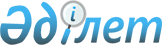 Қазақстан Республикасы Үкіметінің 1998 жылғы 25 желтоқсандағы N 1334 қаулысына өзгерістер мен толықтырулар енгізу туралыҚазақстан Республикасы Үкіметінің Қаулысы 1999 жылғы 29 сәуір N 519



          "1999 жылға арналған республикалық бюджет туралы"Қазақстан 




Республикасының Заңына өзгерістер мен толықтырулар енгізу туралы" 
Қазақстан Республикасының 1999 жылғы 1 сәуірдегі Заңына сәйкес 
Қазақстан Республикасының Үкіметі қаулы етеді:
     1. "1999 жылға арналған республикалық бюджет туралы" Қазақстан 
Республикасының Заңын іске асыру туралы" Қазақстан Республикасы 
Үкіметінің 1998 жылғы 25 желтоқсандағы N 1334 қаулысына мынадай 
өзгерістер мен толықтырулар енгізілсін.
     1) 1-тармақта:
     "282 188 510" деген сан "247 548 663" деген санмен ауыстырылсын;
     "3 116 000" деген сан "40 701 056" деген санмен ауыстырылсын;
     "1 601 968" деген сан "1 658 113" деген санмен ауыстырылсын;
     "328 085 608" деген сан "338 160 727" деген санмен ауыстырылсын;
     "18 484 576" деген сан "18 795 926" деген санмен ауыстырылсын;
     "59 663 706" деген сан "67 048 821" деген санмен ауыстырылсын;
     "3,1" деген сан "3,7" деген санмен ауыстырылсын;
     2) 5-тармақта: 
     1) тармақшаның алтыншы абзацы алынып тасталсын;
     3) тармақша алынып тасталсын;
     мынадай мазмұндағы 4) тармақшамен толықтырылсын:
     "4) 1999 жылдың 15 мамырына дейін мерзімде:
     Атаулы әлеуметтік көмек көрсетудің тәртібін;



Жұмыс берушінің қаражаты есебінен әлеуметтік қамтамасыз ету жөніндегі 
жәрдемақыларды тағайындаудың және төлеудің тәртібі туралы нұсқаулықты 
әзірлесін және Қазақстан Республикасының Үкіметіне қарауға ұсынсын.";




          3) мынадай мазмұндағы 5-1 тармақпен толықтырылсын:




          "5-1. Қазақстан Республикасының Денсаулық сақтау, білім және 
спорт министрлігі Қазақстан Республикасының Қаржы министрлігімен 
бірлесіп 1999 жылдың 10 мамырына дейін мерзімде Азаматтардың жекелеген 
санаттарын науқастың түрлері бойынша дәрілік заттармен және 
азаматтардың жекелеген санаттарын балалар және емдеу тағамдарының 
арнайы өнімдерімен қамтамасыз ету жөніндегі нұсқаулықты әзірлесін.";




          4) мынадай мазмұндағы 6-1 тармақпен толықтырылсын:




          "6-1. Қорғаныс министрлігі, Ішкі істер министрлігі, Төтенше 
жағдайлар жөніндегі агенттік. Ұлттық қауіпсіздік комитеті (келісім 
бойынша), Республикалық ұланның қолбасшылығы (келісім бойынша), 
Президенттің Күзет қызметі басшылығы (келісім бойынша) 1999 жылдың 5 
мамырына дейін мерзімде заңдарға сәйкес тұрғын үйді ұстауға және 
коммуналдық қызмет көрсетулерге ақшалай өтемақы төленетін әскери 
қызметшілер мен ішкі істер органдарының қызметкерлері лауазымдарының 
тізбесін дайындасын және Қазақстан Республикасының Үкіметіне бекітуге 
байланысты.";




          5) мынадай мазмұндағы 8-1-тармақпен толықтырылсын:




          "8-1. Қазақстан Республикасының Көлік, коммуникациялар және 
туризм министрлігі 1999 жылдың 10 мамырына дейін мерзімде Қазақстан 
Республикасы Үкіметінің 1998 жылғы 31 желтоқсандағы N 1397 қаулысымен 
бекітілген Қазақстан Республикасының аумағы бойынша автокөлік 
құралдарының жүріп өтуі үшін алымдарды төлеудің тәртібі мен олардың 
ставкаларына өзгерістер енгізу туралы Қазақстан Республикасының 
Үкіметіне ұсыныс енгізсін.";




          6) 10-тармақ мынадай редакцияда жазылсын:




          "10. Қазақстан Республикасының Қаржы министрлігі:




          1999 жылдың 1 мамырына дейін мерзімде:




          1999 жылғы 31 желтоқсандағы жағдай бойынша пайда болған 
республикалық бюджеттен қаржыландырылған бұрынғы бюджеттік ұйымдардың 
және таратылған Жол қорының тауарларды (жұмыстарды, қызмет көрсетулерді)
 берушілердің алдындағы кредиторлық берешектерін, сондай-ақ жергілікті 
бюджеттердің 1998 жылғы 31 желтоқсандағы жағдай бойынша жалақы мен 
әлеуметтік жәрдемақыларды төлеуге пайдаланылған және жергілікті өкілді 
органдар бекіткен екінші деңгейдегі банктердің алдындағы несиелер 
бойынша кредиторлық берешектерін шаруашылық жүргізуші субъектілердің 
1998 жылғы 31 желтоқсандағы жағдай бойынша есеп айырысуларды жүргізу 
сәтінде өтелмеген республикалық бюджетке төленетін төлемдер бойынша 
берешектерін өтеудің есебінен өтеудің Тәртібін әзірлесін және 
Қазақстан Республикасының Үкіметіне ұсынсын;




          бір ай мерзімде Мемлекеттік тапсырысты республикалық және 
жергілікті бюджеттердің қаражаты есебінен қаржыландыру жөніндегі 
ережені әзірлесін және белгіленген тәртіппен бекітсін.";




          7) 12, 13 және 16-тармақтар алынып тасталсын;




          8) көрсетілген қаулыға 1 және 2-қосымшалар жаңа редакцияда 




жазылсын (қоса беріліп отыр).
     2. Республикалық бюджеттен қаржыландырылатын бағдарламалардың 
әкімші-мекемелері бір апта мерзімде Қазақстан Республикасының Қаржы 
министрлігіне 1999 жылдың қаңтар-наурызындағы олардың шығыстарын 
қаржыландырудың ашылған лимиттерін ескере отырып, 1 қаңтардан бастап 
жылдың аяғына дейін қаражаттарды бөлу жөнінде ұсыныстар тапсырсын.
     3. Осы қаулы қол қойылған күнінен бастап күшіне енеді.
     
     Қазақстан Республикасының
        Премьер-Министрі
     
  
                         Қазақстан Республикасы Үкіметінің
                         1999 жылғы 29 сәуірдегі N 519 
                         қаулысына
                         1-ші қосымша
     
     Қазақстан Республикасының 1999 жылға арналған республикалық бюджеті 
     
                                                               мың теңге 
 __________________________________________________________________________
|Санаты                             Атауы                       |  Сомасы  
|  Сыныбы                                                       |          
|    Ішкі сыныбы                                                |          
|       Ерекшелігі                                              |          
|_______________________________________________________________|__________
|    1   |                         2                            |     3    
|________|______________________________________________________|__________
|        |I. Кірістер                                           |247 548663
|1       |Салық түсімдері                                       |168 853324
|  1     |Кірістерге салынатын табыс салығы                     |18 614 832
|    1   |Заңды тұлғалардан алынатын табыс салығы               |17 663 186
|      1 |Резидент заңды тұлғалардан алынатын табыс салығы      |13 666 937
|      2 |Резидент емес заңды тұлғалардан алынатын табыс салығы |1 341 631 
|      3 |Резидент заңды тұлғалардан алынатын төлем көзінен     |707 196   
|        |ұсталатын табыс салығы                                |          
|      4 |Резидент емес заңды тұлғалардан алынатын төлем көзінен|1 949 382 
|        |ұсталатын табыс салығы                                |          
|    2   |Жеке тұлғалардан алынатын табыс салығы                |949 646   
|      1 |Жеке тұлғалардан алынатын төлем көзінен ұсталатын     |923 646   
|        |табыс салығы                                          |          
|      2 |Кәсіпкерлік қызметпен шұғылданатын жеке тұлғалардан   |26 000    
|        |алынатын табыс салығы                                 |          
|  3     |Әлеуметтік салық                                      |1 451 300 
|    1   |Әлеуметтік салық                                      |1 451 500 
|  4     |Меншікке салынатын салықтар                           |740 943   
|    1   |Мүлікке салынатын салықтар                            |270 364   
|      1 |Заңды тұлғалардың мүлкіне салынатын салықтар          |243 110   
|      2 |Жеке тұлғалардың мүлкіне салынатын салықтар           |27 254    
|    2   |Бағалы қағаздардың эмиссиясын тіркеу үшін алым        |228 750   
|      1 |Бағалы қағаздардың эмиссиясын тіркеу үшін алым        |228 750   
|    3   |Жер салығы                                            |150 980   
|      1 |Ауылшаруашылығы мақсатындағы жерлерге салынатын жер   |780       
|        |салығы                                                |          
|      2 |Елді мекендердің жерлеріне салынатын жер салығы       |70 852    
|      3 |Өнеркәсіп, байланыс, көлік және өзге де ауылшаруашылық|79 348    
|        |емес мақсаттағы жерлерге салынатын жер салығы         |          
|    4   |Көлік құралдарына салынатын салық                     |90 851    
|      1 |Заңды тұлғалардың көлік құралдарына салынатын салық   |37 152    
|      2 |Жеке тұлғалардың көлік құралдарына салынатын салық    |53 699    
|  5     |Тауарларға, жұмыстарға және қызмет көрсетулерге       |127 738777
|        |салынатын ішкі салықтар                               |          
|    1   |Қосылған құнға салынатын салық                        |84 748 674
|      1 |Ішкі өндіріс тауарларына, жұмыстар мен қызметтер      |55 763 974
|        |көрсетулерге салынатын қосылған құн салығы            |          
|      2 |Қазақстан Республикасының аумағына әкелінетін тауар.  |28 982 700
|        |ларға салынатын қосылған құн салығы                   |          
|    2   |Акциздер                                              |27 449 158
|      1 |Спирттің барлық түрлері                               |1 285 407 
|      2 |Арақ                                                  |2 746 106 
|      3 |Ликер-арақ бұйымдары                                  |861 594   
|      4 |Шараптар                                              |119 389   
|      5 |Коньяктар                                             |15 000    
|      6 |Шампан шараптары                                      |45 466    
|      7 |Сыра                                                  |200 928   
|      8 |Күшейтілген сусындар, күшейтілген шырындар мен        |136 194   
|        |бальзамдар                                            |          
|      9 |Бекіре және албырт балықтар, бекіре және албырт       |67 800    
|        |балықтың уылдырығы, бекіре және албырт балықтар мен   |          
|        |олардың уылдырығынан дайындалған жеңсік тағамдар      |          
|      10|Темекі бұйымдары                                      |1 574 400 
|      16|Импортталатын тауарлар                                |2 959 400 
|      17|Алтыннан, платинадан немесе күмістен жасалған         |4 026     
|        |зергерлік бұйымдар                                    |          
|      18|Шарап материалдары                                    |24 627    
|      19|Бензин (авиациялықты қоспағанда)                      |12 873 353
|      20|Дизель отыны                                          |1 816 294 
|      21|Оқпен және газбен атылатын қару (мемлекеттік өкімет   |1 148     
|        |органдарының мұқтажы үшін алынатындарынан басқа)      |          
|      23|Құмар ойындар бизнесі                                 |3 100     
|      28|Электр қуаты                                          |1 346 397 
|      29|Газ конденсатын қоса алғанда шикі мұнай               |1 359 520 
|    3   |Табиғи және басқа ресурстарды пайдаланғаны үшін       |10 430 688
|        |түсетін түсімдер                                      |          
|      3 |Суға төлем                                            |2 238     
|      5 |Бонустар                                              |699 950   
|      6 |Роялтилер                                             |8 386 000 
|      8 |Жасалған келісім-шарттар бойынша өнімдер бөлу жөнін.  |          
|        |дегі Қазақстан Республикасының үлесі                  |566 000   
|      9 |Қазақстан Республикасының радиожиілік ресурстарын     |          
|        |пайдаланғаны үшін төлем                               |776 500   
|    4   |Кәсіпкерлік және кәсіби қызметті жүргізгені үшін      |8 110 257 
|        |алынатын алым                                         |          
|      1 |Кәсіпкерлік қызметпен шұғылданатын жеке тұлғаларды    |          
|        |тіркегені үшін алынатын алымдар                       |3 400     
|      2 |Жекелеген қызмет түрлерімен айналысу құқығы үшін      |          
|        |лицензиялық алым                                      |66 050    
|      3 |Заңды тұлғаларды мемлекеттік тіркегені үшін алынатын  |9 250     
|        |алым                                                  |          
|      4 |Аукциондық сатудан алынатын алым                      |190       
|      5 |Базарларда тауар сату құқығы үшін алым                |35 900    
|      6 |Қазақстан Республикасының аумағы бойынша автокөлік    |950 580   
|        |құралдарының жүргені үшін алынатын алым               |          
|      8 |Жеке тұлғалардың қолма-қол шетел валютасын сатып      |4 644 887 
|        |алғаны үшін алынатын алым                             |          
|  6     |Халықаралық сауда мен сыртқы операцияларға салынатын  |10 307 270
|        |салықтар                                              |          
|    1   |Кеден төлемдері                                       |6 890 458 
|      1 |Импорттық кеден баждары                               |6 890 458 
|    2   |Халықаралық сауда мен операцияларға салынатын басқа да|3 416 812 
|        |салықтар                                              |          
|      1 |Кедендік бақылауды және кедендік рәсімдерді жүзеге    |3 416 812 
|7       |Басқа да салықтар                                     |10 000 000
|    1   |Басқа да салықтар                                     |10 000 000
|      1 |Берешектердің түсімі                                  |10 000 000
|2       |Салыққа жатпайтын түсімдер                            |18 364 806
|  1     |Кәсіпкерлік қызмет пен меншіктен түсетін кірістер     |12 333 881
|    1   |Ведомостволық кәсіпорындардың тауарлар мен қызмет     |17 793    
|        |көрсетулерді пайдамен сатудан түскен іс жүзіндегі     |          
|        |табысы                                                |          
|      1 |Мемлекеттік кәсіпорындардың пайдасының үлесі          |17 793    
|    2   |Заңды тұлғалардан және қаржы мекемелерінен түсетін    |12 316 088
|        |салыққа жатпайтын түсімдер                            |          
|      1 |Қазақстан Республикасының Ұлттық Банкінің кірісінен   |100 000   
|        |алынатын түсімдер                                     |          
|      2 |Қазақстан Республикасы Үкіметінің депозиттері бойынша |659000    
|        |алынған сыйақылар (мүдделер)                          |          
|      3 |Мемлекет меншігі болып табылатын акциялардың пакетіне |1 195 550 
|        |дивидендтерден түсетін түсімдер                       |          
|      5 |Тәркіленген, иесіз мүлікті, мемлекетке мұрагерлік құ. |19 055    
|        |қық бойынша өткен мүліктерді, көмбелерді, олжаларды   |          
|        |сатудан түскен түсімдер                               |          
|      6 |Республика ішінде берілген қарыздар мен несиелер үшін |333 648   
|        |алынатын сыйақылар (мүдделер)                         |          
|      7 |Шет мемлекеттерден үкіметтеріне мемлекеттік несие     |          
|        |берілгені үшін алынатын сыйақылар (мүдделер)          |151 723   
|      8 |Жер учаскелерін жалға беруден түскен түсімдер         |62 760    
|      10|"Байқоңыр" кешенін пайдаланғаны үшін жалгерлік төлем  |9 691 500 
|      11|Жер қойнауы туралы ақпаратты пайдалануға берілгені    |24 915    
|        |үшін төлем                                            |          
|      12|Мемлекеттік мекемелердің мүлкін сатудан алынатын      |7 937     
|        |түсімдер                                              |          
|  2     |Әкімшілік алымдар мен төлемдер, коммерциялық емес және|4 213 770 
|        |ілеспе сатулардан алынатын кірістер                   |          
|    1   |Әкімшілік алымдар                                     |3 324 082 
|      2 |Оқулықтарды пайдаланғаны үшін қаражаттардың түсуі     |     43246
|      4 |Жылжымайтын мүлік және олармен жасалатын мәмілелер    |10 850    
|        |құқығын мемлекеттік тіркегені үшін төлем              |          
|      7 |Қазақстан Республикасының азаматтарына төлқұжаттар мен|827 850   
|        |куәліктерін берілгені үшін төлемдер                   |          
|      8 |Мемлекеттік мекемелер көрсететін қызметтерді сатудан  |594 190   
|        |түскен түсімдер                                       |          
|      11|Қаруды тіркегені үшін төлем                           |215       
|      12|Қоршаған ортаны ыластағаны үшін төлемдер              |1 887 777 
|      19|Басқа да әкімшілік алымдар                            |200       
|    2   |Баждар                                                |60 598    
|      1 |Мемлекеттік баж                                       |60 598    
|    3   |Басқа да төлемдер және коммерциялық емес және ілеспе  |832 099   
|        |сатулардан алынатын кірістер                          |          
|      1 |Мемлекеттік меншіктегі мүлікті жалға беруден түсетін  |6 937     
|        |түсімдер                                              |          
|      2 |Консулдық алымдардан түскен түсімдер                  |825 162   
|  3     |Айыппұлдар мен санкциялардан түсетін түсімдер         |324 936   
|    1   |Айыппұлдар мен санкциялардан түсетін түсімдер         |324 936   
|      1 |Мемлекеттік мекемелер салатын әкімшілік айыппұлдар    |38 238    
|        |мен санкциялар                                        |          
|      3 |Стандарттар мен сертификаттау ережелерінің талаптарына|530       
|        |сәйкес келмейтін өнімдерді, жұмыстарды және қызмет    |          
|        |көрсетулерді сатудан алынатын табыстар сомасының      |          
|        |түсімі                                                |          
|      5 |Өнімді лицензиясыз әкеткені үшін айыппұлдар сомасының |       500
|        |түсімі                                                |          
|      9 |Басқа да санкциялар мен айыппұлдар                    |75 895    
|      10|Табиғат қорғау заңдарын бұзғаны үшін төленетін айып.  |209 733   
|        |пұлдар                                                |          
|  5     |Салыққа жатпайтын өзге де түсімдер                    |1 492 210 
|    1   |Салыққа жатпайтын өзге де түсімдер                    |1 492 210 
|      4 |Салыққа жатпайтын өзге де түсімдер                    |1 492 210 
|3       |Капиталмен жасалған операциялардан алынатын кірістер  |60 330533
|  1     |Негізгі капиталды сату                                |58 111 535
|    1   |Негізгі капиталды сату                                |58 111 535
|      4 |Мемлекеттік меншік объектілерін жекешелендіруден      |58 111 535
|        |түсетін түсімдер                                      |          
|  2     |Мемлекеттік қорлардан тауарлар сату                   |2 218 998 
|    1   |Мемлекеттік қорлардан тауарлар сату                   |2 218 998 
|      1 |Мемлекеттік резервтерден алынған тауарлар мен         |2 218 998 
|        |мемлекеттік қорлардан сатылған астық үшін берешектерді|          
|        |өтеуден түсетін түсімдер                              |          
|        |      II. Алынған ресми трансферттер (гранттар)       |40 701 056
|4       |Алынған ресми трансферттер (гранттар)                 |40 701 056
|  1     |Мемлекеттік басқарудың төмен тұрған органдарынан      |37 904 949
|        |алынатын трансферттер                                 |          
|    2   |Бюджеттік алулар                                      |37 904 949
|      4 |Ақтөбе облысының бюджетінен бюджеттік алу             |1 645 763 
|      6 |Атырау облысының бюджетінен бюджеттік алу             |6 763 916 
|      10|Қарағанды облысының бюджетінен бюджеттік алу          |4 384 315 
|      12|Қостанай облысының бюджетінен бюджеттік алу           |362 519   
|      13|Маңғыстау облысының бюджетінен бюджеттік алу          |4 844 263 
|      14|Павлодар облысының бюджетінен бюджеттік алу           |3 740 322 
|      17|Алматы қаласының бюджетінен бюджеттік алу             |16 161 844
|  9     |Өзге де көздерден                                     |2 796 107 
|    9   |Өзге де трансферттер                                  |2 796 107 
|      1 |Ағымдағы                                              |2 796 107 
|        |      III. Өтеу                                       |1 658 113 
|5       |Бюджеттен берілген несиелерді өтеу                    |1 658 113 
|  1     |Бұрын берілген несиелерді өтеу                        |787 780   
|    2   |Банктер және банк операцияларының жекелеген түрлерін  |153 000   
|        |жүзеге асыратын ұйымдарды қоспағанда, ұйымдардың өтеуі|          
|      4 |Ауыл шаруашылығын қаржылай қолдау қорына берілген     |25 000    
|        |орталықтандырылған директивалық несиелер бойынша      |          
|        |мерзімі өткен берешекті қайтару                       |          
|      6 |Лизинг операцияларын жүргізуге берілген несиелер      |128 000   
|        |бойынша қаражатты қайтару                             |          
|    4   |Банктер мен банк операцияларының жекелеген түрлерін   |634 780   
|        |жүзеге асыратын банктер ұйымдардың өтеуі              |          
|      1 |Банктер мен банк операцияларының жекелеген түрлерін   |445 180   
|        |жүзеге асыратын ұйымдардың өтеуі                      |          
|      2 |Ауыл шаруашылығы жобаларын бірлесіп қаржыландыру      |150 000   
|        |бағдарламасы бойынша өтеу                             |          
|      3 |Тұрғын үй құрылысы және тұрғын үй сатып алу           |39 600    
|        |бағдарламасы бойынша өтеу                             |          
|  2     |Төленген үкіметтік кепілдіктер бойынша талаптарды өтеу|870 333   
|    2   |Банктер мен банк операцияларының жекелеген түрлерін   |          
|        |жүзеге асыратын ұйымдарды қоспағанда, ұйымдардың өтеуі|870 333   
|      1 |Қазақстан Республикасы Үкіметінің мемлекеттік         |870 333   
|        |кепілдігі бар заемдар бойынша өтеу                    |          
|________|______________________________________________________|__________
     
 __________________________________________________________________________
|Функционалдық топ                                              |  Сомасы  
| Ішкі функция                                                  |          
|   Мемлекеттік мекеме                                          |          
|       Бағдарлама                                              |          
|         Кіші бағдарлама                                       |          
|     
|_______________________________________________________________|__________
|    1   |                         2                            |     3    
|________|______________________________________________________|__________
|        |IV. Шығыстар                                          |338 160727
|1       |Жалпы сипаттағы мемлекеттік қызмет көрсетулер         |28 059 021
|  1     |Мемлекеттік басқарудың жалпы функцияларын орындайтын  |          
|        |өкілді, атқарушы және басқа органдар                  |7 124 933 
|  101   |Қазақстан Республикасы Президентінің Әкімшілігі       |422 272   
|     1  |Республикалық деңгейдегі әкімшілік шығыстар           |372 272   
|       1|Орталық органның аппараты                             |372 272   
|     31 |Мемлекеттік наградаларды және олардың құжаттарын      |50 000    
|        |әзірлеу                                               |          
|  102   |Қазақстан Республикасы Парламентінің Шаруашылық       |789 555   
|        |Басқармасы                                            |          
|     1  |Республикалық деңгейдегі әкімшілік шығыстар           |789 555   
|       1|Орталық органның аппараты                             |789 555   
|  104   |Қазақстан Республикасы Премьер-Министрінің Кеңсесі    |218 894   
|     1  |Республикалық деңгейдегі әкімшілік шығыстар           |218 894   
|       1|Орталық органның аппараты                             |218 894   
|  406   |Республикалық бюджеттік атқарылуын бақылау жөніндегі  |24 945    
|        |есеп комитеті                                         |          
|     1  |Республикалық деңгейдегі әкімшілік шығыстар           |24 945    
|       1|Орталық органның аппараты                             |24 945    
|  637   |Қазақстан Республикасының Конституциялық кеңесі       |31 071    
|     1  |Республикалық деңгейдегі әкімшілік шығыстар           |31 071    
|       1|Орталық органның аппараты                             |31 071    
|  690   |Қазақстан Республикасының Орталық сайлау комиссиясы   |1 000 829 
|     1  |Республикалық деңгейдегі әкімшілік шығыстар           |31 847    
|       1|Орталық органның аппараты                             |31 847    
|     30 |Сайлаулар өткізу                                      |968 982   
|      31|Қазақстан Республикасы Парламенті Сенатының депутат.  |27 530    
|        |тарын сайлауды өткізу                                 |          
|      32|Қазақстан Республикасы Парламенті Мәжілісінің депутат.|274 464   
|        |тарын сайлауды өткізу                                 |          
|      33|Мәслихаттар депутаттарын сайлауды өткізу              |666 988   
|  694   |Қазақстан Республикасы Президентінің Іс басқармасы    |4 637 367 
|     1  |Республикалық деңгейдегі әкімшілік шығыстар           |59 408    
|       1|Орталық органның аппараты                             |59 408    
|     30 |Бірінші кезектегі объектілер бойынша мемлекеттік      |2 974 763 
|        |жобалардың бағдарламасы                               |          
|      30|Астана қаласындағы бірінші кезектегі объектілердің    |2 000 000 
|        |құрылысы                                              |          
|      31|Мемлекеттік резиденциялардың жұмыс істеуін қамтамасыз |565 383   
|        |ету                                                   |          
|      32|Ресми делегацияларға қызмет көрсету                   |125 000   
|      33|Үкімет үйлерін ұстау                                  |284 380   
|     33 |Әкімшілік кешенін сатып алу                           |1 203 196 
|     34 |Литерлік рейстерді қамтамасыз ету                     |400 000   
|2       |Қаржылық қызмет                                       |12 926982 
|  217   |Қазақстан Республикасының Қаржы министрлігі           |606991319 
|       1|Республикалық деңгейдегі әкімшілік шығыстар           |   3079905
|       1|Орталық органның аппараты                             |1 037 305 
|       2|Аумақтық органдардың аппараты                         |2 042 600 
|     3  |Ақпараттық-есептеу қызметін көрсету                   |    200000
|     30 |Мемлекеттік қызметшілердің санағын жүргізу            |      6732
|     32 |Мемлекеттік меншіктің тізілімін жүргізу               |     64000
|     33 |Қымбат металдарды сақтау                              |       985
|     35 |Банктік қызмет көрсетулер, клиринг байланысын,        |    945000
|        |электрондық почтаны, байланыстың ішкі аймақтық арнала.|          
|        |рын пайдаланғаны үшін ақы төлеу                       |          
|     36 |Мемлекеттік меншікті жекешелендіру мен оған байланысты|300 000   
|        |даулар жөніндегі кеңесшілердің қызметіне ақы төлеу    |          
|     37 |Қаржылық органдарды нормативтік құқықтық актілермен   |16 158    
|        |қамтамасыз ету                                        |          
|     38 |Қазынашылықты жаңғырту                                |1061450   
|      80|Сыртқы қарыздар есебінен жобаны жүзеге асыру          |849 160   
|      81|Республикалық бюджеттен қоса қаржыландыру есебінен    |212 290   
|        |жобаны жүзеге асыру                                   |   1015450
|     39 |Мемлекеттік қаржы туралы деректердің автоматтандырылған      9815
|        |базасын жасау                                         |          
|     40 |Мемлекеттік бюджетті қалыптастыру процесін            |     11041
|        |автоматтандыру                                        |          
|     48 |Қаржылық секторды және кәсіпорындар секторын дамыту   |527 033   
|      80|Сыртқы қарыздар есебінен жобаны жүзеге асыру          |527 033   
|     49 |Мемлекеттік органдарды техникалық қолдау              |769 200   
|      32|Қаржы қызметін жаңарту                                |400 000   
|      80|Сыртқы қарыздар есебінен жобаны жүзеге асыру          |369 200   
|  219   |Қазақстан Республикасының Мемлекеттік кіріс           |5 861 123 
|        |министрлігі                                           |          
|     1  |Республикалық деңгейдегі әкімшілік шығыстар           |4 902 581 
|       1|Орталық органның аппараты                             |301 070   
|       2|Аумақтық органдардың аппараты                         |2 066 194 
|      30|Салық полициясы комитетінің аппараты                  |126 408   
|      31|Салық полициясы комитетінің аумақтық органдарының     |589 064   
|        |аппараты                                              |          
|      32|Кеден комитетінің аппараты                            |667 085   
|      33|Кеден комитетінің аумақтық органдарының аппараты      |1 152 760 
|     30 |Қайта ұйымдастыру және банкроттық рәсімдерді жүргізу  |25 000    
|     31 |Акциздік маркаларды басып шығару                      |    535500
|     32 |Қаржылық секторды дамыту                              |369 200   
|      80|Сыртқы қарыздар есебінен жобаны жүзеге асыру          |369 200   
|     33 |Фискальдық органдарды нормативтік құқықтық актілермен |28 842    
|        |қамтамасыз ету                                        |          
|  311   |Қазақстан Республикасының Инвестициялар жөніндегі     |44 872    
|        |агенттігі                                             |          
|     1  |Республикалық деңгейдегі әкімшілік шығыстар           |25 872    
|       1|Орталық органның аппараты                             |25 872    
|     30 |Инвестицияларды тарту жөніндегі жарнама-ақпарат       |19 000    
|        |жұмыстарын жүргізу                                    |          
|  610   |Қазақстан Республикасының Мемлекеттік сатып алу       |9 560     
|        |жөніндегі агенттігі                                   |          
|     1  |Республикалық деңгейдегі әкімшілік шығыстар           |9 560     
|       1|Орталық органның аппараты                             |9 560     
|  660   |Қазақстан Республикасының Бағалы қағаздар жөніндегі   |     20108
|        |ұлттық комиссиясы                                     |          
|     1  |Республикалық деңгейдегі әкімшілік шығыстар           |     20108
|       1|Орталық органның аппараты                             |     20108
| 3      |Сыртқы саясаттық қызметі                              |3 551 834 
|  204   |Қазақстан Республикасының Сыртқы істер министрлігі    |3 551 834 
|     1  |Республикалық деңгейдегі әкімшілік шығыстар           |2 447 742 
|       1|Орталық органның аппараты                             |140 209   
|       4|Басқа елдердегі органдардың аппараты (елшіліктер,     |2 307 533 
|        |өкілдіктер, дипломатиялық миссиялар)                  |          
|     30 |Елдің саяси, сауда-экономикалық мүдделерін қамтамасыз |258 206   
|        |ету                                                   |          
|      30|ТМД-нің атқарушы хатшылығы                            |10 900    
|      32|Экономикалық одақтың Мемлекетаралық экономикалық      |32 591    
|        |комитеті                                              |          
|      33|Интеграциялық комитет                                 |32 762    
|      34|ТМД-ға мүше елдердің Көлік министрлерінің көлік       |520       
|        |кеңесінің үйлестірудің атқарушы комитеті              |          
|      35|Мемлекетаралық авиациялық комитет                     |4 000     
|      36|Мемлекетаралық экологиялық кеңес                      |500       
|      37|ТМД экономикалық соты                                 |8 172     
|      38|Парламентаралық Ассамблея                             |14 393    
|      39|Стандарттау, метрология және сертификаттау жөніндегі  |262       
|        |мемлекетаралық кеңес                                  |          
|      40|ТМД Статистикалық комитеті                            |6 648     
|      42|Табиғи және техногендік сипаттағы төтенше жағдайлар   |953       
|        |жөніндегі мемлекетаралық кеңес                        |          
|      43|Геодезия, картография, кадастр және қашықтықтан       |396       
|        |бақылау жөніндегі мемлекетаралық кеңес                |          
|      44|Мұнай және газ жөніндегі мемлекетаралық кеңес         |1 518     
|      45|Гидрометеорология жөніндегі мемлекетаралық кеңес      |115       
|      46|ТМД-ға қатысушылардың машина жасаудағы ынтымақтастық  |661       
|        |жөніндегі мемлекетаралық кеңесінің хатшылығы          |          
|      47|Беларусь Республикасының, Қазақстан Республикасының,  |          
|        |Қырғыз Республикасының, Ресей Федерациясының          |6 679     
|        |Парламентаралық комитеті                              |          
|      48|Көмір мен металдың евразиялық бірлестігі              |5 520     
|      49|Химия және мұнай химиясы саласындағы кеңес            |1 077     
|      50|ТМД елдерінің ұйымдасқан қылмысқа қарсы күрес         |8 830     
|        |жөніндегі арнайы қызметтерінің біріктірілген деректер |          
|        |банкі                                                 |          
|      51|Қазақстан Республикасы, Қырғыз Республикасы мемлекет. |15 307    
|        |аралық кеңесінің атқарушы комитеті                    |          
|      52|Аралды құтқарудың халықаралық қоры                    |104 400   
|    31  |Халықаралық ұйымдарға қатысу                          |500 164   
|    32  |Жауынгер-интернационалистердің мемлекетаралық кешенді |          
|        |медициналық-әлеуметтік бағдарламасы                   |2 300     
|    33  |Мемлекетаралық радионавигациялық бағдарлама           |1 452     
|    34  |"Қаһарман Брест қамалы" мемориалдық кешені            |3 690     
|    35  |Құжаттарды дайындау бойынша консулдық қызметтер       |6 000     
|    36  |СІМ-нің шетелдегі шетелдік мекемелеріне жылжымайтын   |          
|        |дүние-мүлік сатып алу                                 |332 280   
|      80|Сыртқы қарыздар есебінен жобаны жүзеге асыру          |332 280   
| 4      |Іргелі және қолданбалы ғылыми зерттеулер              |3 591 028 
|  101   |Қазақстан Республикасы Президентінің әкімшілігі       |20 622    
|    30  |Мемлекеттің ішкі және сыртқы саясатының стратегиялық  |          
|        |аспектілерін болжамды-талдамалық қамтамасыз ету       |20 622    
|      30|Қазақстан стратегиялық зерттеу институты              |20 622    
|  205   |Қазақстан Республикасының Ғылым және жоғары білім     |2 742 249 
|        |министрлігі                                           |          
|    1   |Республикалық деңгейдегі әкімшілік шығыстар           |66 464    
|       1|Орталық органның аппараты                             |63 112    
|      30|"Байқоңыр" ғарыш айлағындағы арнайы өкілдіктің        |3 352     
|        |аппараты                                              |          
|    31  |Түбегейлі және қолданбалы ғылыми-техникалық бағдар.   |2 536 492 
|      30|Қазақстан Республикасының Ұлттық Ғылыми Академиясы    |11 000    
|      31|Ғылым, техника және білім беру саласындағы мемлекеттік|23 100    
|        |сыйақылар мен стипендиялар                            |          
|      32|Түбегейлі және қолданбалы ғылыми зерттеу              |2 502 392 
|    32  |Ғылыми-техникалық ақпараттың жетімділігін қамтамасыз  |112 398   
|        |ету                                                   |          
|    33  |Ғылыми-тарихи құндылықтарды республикалық деңгейде    |1 895     
|        |қорғау                                                |          
|      30|Қ.Сәтпаев атындағы мұражай                            |1 895     
|    34  |Ғылыми кадрларды аттестаттау                          |25 000    
|  208   |Қазақстан Республикасының Қорғаныс министрлігі        |38 600    
|    30  |Қорғаныс сипатындағы қолданбалы ғылыми зерттеулер мен |38 600    
|        |тәжірибелік-конструкторлық жұмыстар                   |          
|      
30|Қорғаныс сипатындағы қолданбалы ғылыми зерттеулер мен |38 600    
|        |тәжірибелік-конструкторлық жұмыстар                   |          
|  212   |Қазақстан Республикасының Ауыл шаруашылығы министрлігі|58 500    
|    30  |Ауыл шаруашылығы, су (су кадастрын әзірлеу) және орман|58 500    
|        |шаруашылығы мен қоршаған ортаны қорғау саласындағы    |          
|        |қолданбалы ғылыми зерттеулер                          |          
|  215   |Қазақстан Республикасының Көлік, коммуникациялар және |12 012    
|        |туризм министрлігі                                    |          
|    41  |Транспорт пен коммуникация саласындағы қолданбалы     |12 012    
|        |ғылыми зерттеулер                                     |          
|      30|Транспорт пен коммуникация саласындағы қолданбалы     |12 012    
|        |ғылыми зерттеулер                                     |          
|  218   |Қазақстан Республикасының Табиғи ресурстар және       |192 411   
|        |қоршаған ортаны қорғау министрлігі                    |          
|    30  |Қоршаған ортаны қорғау және жер қойнауын пайдалану    |192 411   
|        |геологиясы саласындағы қолданбалы ғылыми зерттеулер   |          
|    10  |Қоршаған ортаны қорғау саласындағы қолданбалы ғылыми  |135 915   
|        |зерттеулер                                            |          
|      30|Жер қойнауын пайдалану геологиясы саласындағы қолдан. |          
|        |балы ғылыми зерттеулер                                |56 496    
|  224   |Қазақстан Республикасының Денсаулық сақтау, білім және|166 165   
|        |спорт министрлігі                                     |          
|    30  |Білім беру және денсаулық сақтау саласындағы          |166 165   
|        |қолданбалы ғылыми зерттеулер                          |          
|      30|Білім беру саласындағы қолданбалы ғылыми зерттеулер   |34 450    
|      32|Денсаулық сақтау саласындағы қолданбалы ғылыми        |124 670   
|        |зерттеулер                                            |          
|      33|Қазақстан Республикасының туберкулез проблемаларының  |7 045     
|        |ұлттық орталығы                                       |          
|  230   |Қазақстан Республикасы Мәдениет, ақпарат және қоғамдық|11 000    
|        |келісім министрлігі                                   |          
|    40  |Мәдениет саласындағы қолданбалы ғылыми зерттеулер     |11 000    
|  232   |Қазақстан Республикасының Энергетика, индустрия және  |61 549    
|        |сауда министрлігі                                     |          
|    30  |Энергетика, индустрия, құрылыс, стандарттау,          |19 338    
|        |сертификаттау, метрология және сана жүйелері          |          
|        |салаларындағы қоданбалы зерттеулер                    |          
|      30|Энергетика саласындағы қолданбалы зерттеулер          |16 362    
|      33|Стандарттау саласындағы қолданбалы зерттеулер         |240       
|      34|Сертификаттау саласындағы қолданбалы зерттеулер       |240       
|      35|Метрология саласындағы қолданбалы зерттеулер          |1976      
|    40  |Микрография саласындағы ғылыми зерттеулер             |     42211
|      30|Микрография институты                                 |     42211
|  308   |Қазақстан Республикасының Төтенше жағдайлар жөніндегі |      6815
|    30  |Табиғи және техногендік сипаттағы төтенше жағдайлар   |      6815
|        |саласында қолданбалы ғылыми зерттеулер                |          
|      30|Табиғи және техногендік сипаттағы төтенше жағдайлар   |      6815
|        |саласында қолданбалы ғылыми зерттеулер                |          
|  604   |Қазақстан Республикасының Стратегиялық жоспарлау және |650       
|        |реформалар жөніндегі агенттігі                        |          
|    30  |Экономика және мемлекеттік басқару саласындағы        |650       
|        |қолданбалы ғылыми зерттеулер                          |          
|  606   |Қазақстан Республикасының Статистика жөніндегі        |5 200     
|        |агенттігі                                             |          
|     32 |Ақпараттық жүйелер саласындағы қолданбалы ғылыми      |5 200     
|        |зерттеулер                                            |          
|      30|Ақпараттық жүйелер саласындағы қолданбалы ғылыми      |5 200     
|        |зерттеулер                                            |          
|  647   |Ұлттық ғылыми-техникалық орталық                      |75 275    
|      30|Ақпараттық және ұлттық қауіпсіздік саласындағы іргелі |75 275    
|        |ғылыми зерттеулер                                     |          
|      30|Ұлттық ғылыми-техникалық орталық                      |10 311    
|      31|Қолданбалы математика институты                       |34 471    
|      32|Арнайы техникалық зерттеу институты                   |17 587    
|      33|Эргономика институты                                  |12 906    
| 5      |Жоспарлау және статистикалық қызмет                   |955 003   
|  603   |Қазақстан Республикасының Экономикалық жоспарлау      |23 140    
|        |жөніндегі агенттігі                                   |          
|    1   |Республикалық деңгейдегі әкімшілік шығыстар           |23 149    
|  690   |Қазақстан Республикасының Орталық сайлау комиссиясы   |   1126829
|      1 |Республикалық деңгейдегі әкімшілік шығыстар           |     31847
|      1 |Орталық органның аппараты                             |23 140    
|  604   |Қазақстан Республикасының жоспарлау және реформалар   |30 292    
|        |жөніндегі агенттігі                                   |          
|    1   |Республикалық деңгейдегі әкімшілік шығыстар           |30 292    
|       1|Орталық органның аппараты                             |30 292    
|  606   |Қазақстан Республикасының Статистика жөніндегі        |901 571   
|        |агенттігі                                             |          
|    1   |Республикалық деңгейдегі әкімшілік шығыстар           |162 292   
|       1|Орталық органның аппараты                             |74 944    
|       2|Аумақтық органдардың аппараты                         |87 351    
|    3   |Ақпараттық-есептеу қызметін көрсету                   |12 195    
|    30  |Халық санағын жүргізу                                 |317 457   
|    31  |Республиканың әлеуметтік-экономикалық жағдайы жөнінде.|410 123   
|        |гі деректердің ақпараттық-статистикалық базаларын құру|          
| 6      |Жалпы кадрлық мәселелер                               |27 956    
|  608   |Қазақстан Республикасының Мемлекеттік қызмет істері   |27 956    
|        |жөніндегі агенттігі                                   |          
|    1   |Республикалық деңгейдегі әкімшілік шығыстар           |27 956    
|       1|Орталық органның аппараты                             |27 956    
| 9      |Жалпы сипаттағы мемлекеттік қызмет көрсетулер         |81 267    
|  224   |Қазақстан Республикасының Денсаулық сақтау, білім және|81 267    
|        |спорт министрлігі                                     |          
|    1   |Республикалық деңгейдегі әкімшілік шығыстар           |81 267    
|       1|Орталық органның аппараты                             |81 267    
|2       |Қорғаныс                                              |15 065 185
|  1     |Әскери мұқтаждар                                      |14 227841 
|  208   |Қазақстан Республикасының Қорғаныс министрлігі        |13 915 702
|    1   |Республикалық деңгейдегі әкімшілік шығыстар           |1 236791  
|       1|Орталық органның аппараты                             |177 631   
|       4|Басқа елдердегі органдардың аппараты (елшіліктер,     |50 000    
|        |өкілдіктер, дипломатиялық миссиялар)                  |          
|      30|Әскери комиссариаттардың аппараты                     |1 009 160 
|    5   |Әскери бөлімдерді ұстау                               |8 241 668 
|      30|Жалпы мақсаттағы күштердің әскери бөлімдері           |2 313 384 
|      31|Мемлекеттік шекараны қорғау күштерінің әскери бөлім.  |1 529 055 
|        |дері                                                  |          
|      32|Әуе қорғанысы күштерінің әскери бөлімдері             |2 167 467 
|      33|Арнайы мақсаттағы әскери бөлімдер                     |2 231 762 
|    31  |Қорғаныс саласындағы халықаралық ынтымақтастық        |144 325   
|      30|Қорғаныс саласындағы халықаралық ынтымақтастық        |86 773    
|      31|Мемлекеттік шекараны қорғау саласындағы халықаралық   |57 550    
|        |ынтымақтастық                                         |          
|    32  |Әскери бөлімдердің қызметін қамтамасыз ету            |3 221 128 
|      30|Инженерлік-техникалық қамтамасыз ету                  |125       
|      31|Қару-жарақпен, техникамен және басқа да құралдармен   |125       
|        |қамтамасыз ету                                        |          
|      32|Әскери бөлімдерді тамақ өнімдермен қамтамасыз ету     |1 440 000 
|      33|Әскери бөлімдерді дәрі-дәрмектермен қамтамасыз ету    |120 000   
|      34|Әскери бөлімдерді жанар-жағармай материалдарымен      |171 240   
|        |қамтамасыз ету                                        |          
|      35|Әскери бөлімдерді киім-кешектермен және жалпы гигиена.|253 853   
|        |лық құралдармен қамтамасыз ету                        |          
|      36|Әскери бөлімдерді байланыспен қамтамасыз ету          |120 000   
|      37|Жүктерді тасымалдау                                   |85 000    
|      38|Әскери бөлімдер үшін тұрғын үй-коммуналдық қызмет     |990 085   
|        |көрсетулер                                            |          
|      40|Жеке құрамды тасымалдау                               |41 000    
|    35  |Мемлекеттік шекара күзеті күштері әскери бөлімдерінің |1 071 492 
|        |қызметін қамтамасыз ету                               |          
|      30|Инженерлік-техникалық қамтамасыз ету                  |55 000    
|      31|Қару-жарақпен, техникамен және басқа да құралдармен   |67 000    
|        |қамтамасыз ету                                        |          
|      32|Әскери бөлімдерді тамақ өнімдерімен қамтамасыз ету    |300 000   
|      33|Әскери бөлімдерді дәрі-дәрмектермен қамтамасыз ету    |25 000    
|      34|Әскери бөлімдерді жанар-жағармай материалдарымен      |150 000   
|        |қамтамасыз ету                                        |          
|      35|Әскери бөлімдерді киім-кешектермен және жалпы гигиена.|168 100   
|        |лық құралдармен қамтамасыз ету                        |          
|      36|Әскери бөлімдерді байланыспен қамтамасыз ету          |10 000    
|      37|Әскери бөлімдерге арналған тұрғын үй-коммуналдық      |301 392   
|        |қызмет көрсетулер                                     |          
|      38|Мемлекетаралық тасымалдар                             |5 000     
|  678   |Қазақстан Республикасының Республикалық ұланы         |312 139   
|    1   |Республикалық деңгейдегі әкімшілік шығыстар           | 25 609   
|       1|Орталық органның аппараты                             | 25 609   
|    5   |Әскери бөлімдерді ұстау                               |286 530   
|      30|Әскери бөлімдер                                       |286 530   
| 2      |Төтенше жағдайлар жөніндегі жұмыстарды ұйымдастыру    |837 344   
|  308   |Қазақстан Республикасының төтенше жағдайлар жөніндегі |837 344   
|        |агенттігі                                             |          
|    1   |Республикалық деңгейдегі әкімшілік шығыстар           |343 755   
|       1|Орталық органның аппараты                             |56 355    
|       2|Аумақтық органдардың аппараты                         |287 400   
|    3   |Ақпараттық-есептеу қызметі                            |13 172    
|    31  |Табиғи және техногендік сипаттағы төтенше жағдайларды |201 938   
|        |жою                                                   |          
|     30 |Алматы қаласындағы республикалық жедел-құтқару жасағы |13 898    
|     32 |Қарағанды қаласындағы әскери бөлім                    |32 818    
|     33 |Алматы облысының Ұзынағаш қаласындағы әскери бөлім    |39 201    
|     34 |Алматы облысының Ұзынағаш қаласындағы азаматтық       |116 021   
|        |қорғаныс әскери бөлімі                                |          
|    32  |Селден қорғау объектілерін пайдалану және дамыту      |    278479
|      30|"Қазселденқорғау"                                     |141 500   
|      31|Селден қорғау объектілерін дамыту                     |136 500   
|3       |Қоғамдық тәртіп және қауіпсіздік                      | 25 482244
|  2     |Құқыққорғау қызметі                                   |14 934 972
|  201   |Қазақстан Республикасының Ішкі істер министрлігі      |14 936 972
|    1   |Республикалық деңгейдегі әкімшілік шығыстар           |5 660 638 
|      1 |Орталық органның аппараты                             |867 944   
|      2 |Аумақтық органдардың аппараты                         |4 792 694 
|    4   |Тергеуге қатысқаны үшін адвокаттарға еңбекақы төлеу   |     15000
|    21  |Қоғамдық тәртіпті қорғау және қоғамдық қауіпсіздікті  |2 082 486 
|      30|Ішкі әскерлердің құрамалары және бөлімдері            |2 082 486 
|    31  |Сотталғандар және тергеудегі тұтқынға алынған         |5 750 000 
|      30|Түзеу мекемелері мен тергеу изоляторлары              |5 750 000 
|    32  |Нашақорлыққа қарсы күрес жөніндегі бағдарлама         |4 600     
|    34  |Мемлекеттік жоба 3                                    |722 248   
|      80|Сыртқы қарыздар есебінен жобаны жүзеге асыру          |722 248   
|    35  |Қазақстан Республикасы азаматтарының төлқұжаттары мен |350 000   
|        |жеке куәліктерін дайындау                             |          
|    36  |Материалдық-техникалық базаны нығайту                 |350 000   
|2       |Құқықтық қызмет                                       | 3 235 820
|  221   |Қазақстан Республикасының Әділет министрлігі          |3 235 820 
|    1   |Республикалық деңгейдегі әкімшілік шығыстар           |254 496   
|        |Орталық органның аппараты                             | 94 296   
|       2|Аумақтық органдардың аппараты                         |160 200   
|    31  |Әділетті сот ісін жүргізу                             |2 008 210 
|      30|Әскери соттар                                         |70 284    
|      31|Облыстық, Астана және Алматы қалалық соттары          |652 887   
|      32|Аудандық соттар                                       |1 285 039 
|    32  |Сот сараптамаларын жүргізу                            |149 400   
|      30|Сот сараптамасы орталығы                              |149 400   
|    33  |Халыққа азаматтық хал актілерін тіркеу жөнінде заң    |147 184   
|        |қызметін көрсету                                      |          
|      30|Аудандық АХАТ-тар                                     |147 184   
|    34  |Құқықтық ақпаратпен қамтамасыз ету                    |19 736    
|    36  |Соттарда мемлекеттің мүддесін қорғау                  |5 000     
|    37  |Сотқа қатысқаны үшін адвокаттарға еңбекақы төлеу      |20 000    
|    38  |Жылжымайтын мүліктерді бірыңғай республикалық тіркеу  |419 504   
|        |жүйесін қолдау                                        |          
|      80|Сыртқы қарыздар есебінен жобаны жүзеге асыру          |415 350   
|      81|Республикалық бюджеттен қоса қаржыландыру есебінен    |4154      
|        |жобаны жүзеге асыру                                   |          
|    39  |Құқықтық реформаны қолдау                             |212 290   
|      80|Сыртқы қарыздар есебінен жобаны жүзеге асыру          |184 600   
|      81|Республикалық бюджеттен қоса қаржыландыру есебінен    |27690     
|        |жобаны жүзеге асыру                                   |          
| 3      |Сот қызметі                                           |415 521   
|  501   |Қазақстан Республикасының Жоғарғы соты                |415 521   
|    1   |Республикалық деңгейдегі әкімшілік шығыстар           |415 521   
|       1|Орталық органның аппараты                             |415 521   
| 4      |Заңды және құқықтық тәртіпті қамтамасыз ету қызметі   |1 548 267 
|  502   |Қазақстан Республикасының Бас Прокуратурасы           |1 513 267 
|    1   |Республикалық деңгейдегі әкімшілік шығыстар           |1 255 572 
|       1|Орталық органның аппараты                             |111 495   
|       2|Аумақтық органдардың аппараты                         |1 144 077 
|    30  |Қылмыстық және жедел есептерді жүргізу                |257 695   
|      30|Құқықтық статистика және ақпарат орталығы             |257 695   
|  609   |Қазақстан Республикасының Сыбайлас жемқорлыққа қарсы  |35 000    
|        |күрес жөніндегі мемлекеттік комиссиясы                |          
|    1   |Республикалық деңгейдегі әкімшілік шығыстар           |35 000    
|       1|Орталық органның аппараты                             |35 000    
| 5      |Жеке тұлғаның, қоғамның және мемлекеттің қауіпсіздігін|5 347 644 
|        |қамтамасыз ету қызметі                                |          
|  410   |Қазақстан Республикасының Ұлттық қауіпсіздік комитеті |4 872 092 
|    1   |Республикалық деңгейдегі әкімшілік шығыстар           |3 168 882 
|       1|Орталық органның аппараты                             |1 480 778 
|       2|Аумақтық органдардың аппараты                         |1 385 232 
|       4|Басқа елдердегі органдардың аппараты (елшіліктер,     |302 872   
|        |өкілдіктер дипломаттық миссиялар)                     |          
|    4   |Тергеуге қатысқаны үшін адвокаттарға еңбекақы төлеу   |5 000     
|    30  |Мемлекеттік органдарды үкіметтік байланыспен          |660 300   
|        |қамтамасыз ету                                        |          
|      30|Үкіметтік байланыс агенттігі                          |660 300   
|    31  |Терроризмге қарсы күрес жүргізу                       |112 392   
|      30|"А" қызметі                                           |112 392   
|    34  |Мемлекеттік жоба 2                                    |925 518   
|      80|Сыртқы қарыздар есебінен жобаны жүзеге асыру          |475 572   
|  680   |Қазақстан Республикасы Президентінің Күзет қызметі    |475 572   
|    1   |Республикалық деңгейдегі әкімшілік шығыстар           |475 572   
|       1|Орталық органның аппараты                             |134 303   
|      30|Қорғау шараларын қамтамасыз ету жөніндегі аппарат     |339 269   
|4       |Білім беру                                            |14 881 511
|4       |Бастауыш және орта білім беру                         |3 919 287 
|  215   |Қазақстан Республикасының Көлік және коммуникациялар  |210 999   
|        |министрлігі                                           |          
|      30|Республикалық деңгейде жалпы білім берді субсидиялау  |210 999   
|  224   |Қазақстан Республикасының Денсаулық сақтау, білім     |3 708 288 
|        |және спорт министрлігі                                |          
|    31  |Дарынды балаларды мемлекеттік қолдау                  |381 985   
|      30|Шымкент республикалық әскери мектеп-интернаты         |45 768    
|      31|Қарағанды республикалық әскери мектеп-интернаты       |40 599    
|      32|Б.Момышұлы атындағы Алматы республикалық әскери       |48 670    
|        |мектеп-интернаты                                      |45 768    
|      33|Жұбанов атындағы республикалық қазақ орта музыка      |42 348    
|        |мектеп-интернаты                                      |          
|      34|Республикалық арнайы физика-математика мектеп-        |40 407    
|        |интернаты                                             |          
|      35|Қазақ тілін тереңдетіп оқытатын республикалық         |34 911    
|        |мектеп-интернат                                       |          
|      36|Спорттағы дарынды балаларға арналған Қ.Мұңайтпасов    |71 151    
|        |атындағы республикалық мектеп-интернат                |          
|      37|Спорттағы дарынды балаларға арналған К.Ахметов        |58 131    
|        |атындағы республикалық мектеп-интернат                |          
|   33   |Мектептегі тәжірибені мемлекеттік қолдау              |59 220    
|   34   |Мектеп олимпиадаларын өткізу                          |31 925    
|   61   |Орта білім беру жүйесі оқушыларын оқулықпен қамтамасыз|1 239 363 
|        |ету                                                   |          
|      32|Оқушылар үшін оқулықтарды сатып алу және аймақтарға   |819 398   
|        |жеткізу                                               |          
|      80|Сыртқы қарыздар есебінен жобаны жүзеге асыру          |419 965   
|   62   |Республикалық деңгейде орта білім беру жүйесін        |1 995 795 
|        |ақпараттандыру                                        |          
|      31|Ішкі көздер есебінен республикалық деңгейдегі орта    |782 050   
|        |білім беру жүйелерін ақпараттандыру                   |          
|      80|Сыртқы қарыздар есебінен жобаны жүзеге асыру          |1 215 745 
| 4      |Арнаулы орта білім беру                               |959 994   
|  201   |Қазақстан Республикасының Ішкі істер министрлігі      |330 410   
|    7   |Республикалық деңгейде арнаулы орта оқу орындарында   |330 410   
|        |кадрлар даярлау                                       |          
|      30|Ақтөбе заң колледжі                                   |46 127    
|      31|Ақмола заң колледжі                                   |13 380    
|      32|Павлодар заң колледжі                                 |72 878    
|      33|Шымкент заң колледжі                                  |73 746    
|      34|Семей заң колледжі                                    |62 178    
|      35|Алматы заң колледжі                                   |32 101    
|  208   |Қазақстан Республикасының Қорғаныс министрлігі        |309 752   
|    7   |Республикалық деңгейде арнаулы орта оқу орындарында   |309 752   
|        |кадрлар даярлау                                       |          
|      30|Кадет корпусы, Солтүстік Қазақстан облысы             |41 862    
|      31|Спорт әскери колледжі Алматы қаласы                   |12 975    
|      32|Спорт әскери колледжінің филиалы, Солтүстік Қазақстан |4 915     
|        |облысы Шортанды қаласы                                |          
|      33|Генерал С.Нұрмағамбетов атындағы республикалық        |250 000   
|        |"Жас ұлан" мектебі                                    |          
|  224   |Қазақстан Республикасының Денсаулық сақтау, білім     |319 832   
|        |және спорт министрлігі                                |          
|    7   |Республикалық деңгейде арнаулы орта оқу орындарында   |319 832   
|        |кадрлар даярлау                                       |          
| 5      |Кадрларды қайта даярлау                               |224 549   
|  104   |Қазақстан Республикасы Премьер-Министрінің Кеңсесі    |1 500     
|    10  |Республикалық деңгейде кадрларды қайта даярлау        |1 500     
|      30|Мемлекеттік функцияларды орындау үшін кадрларды       |1 500     
|        |қайта даярлау                                         |          
|  201   |Қазақстан Республикасының Ішкі істер министрлігі      |18 699    
|    10  |Республикалық деңгейде кадрларды қайта даярлау        |18 699    
|      30|Бастапқы даярлық училищесі                            |18 699    
|  204   |Қазақстан Республикасының Сыртқы істер министрлігі    |43 748    
|    10  |Республикалық деңгейде кадрларды қайта даярлау        |43 748    
|      5 |Аппараттың кадрларын қайта даярлау                    |43 748    
|  212   |Қазақстан Республикасының Ауыл шаруашылығы министрлігі|1 348     
|    10  |Республикалық деңгейде кадрларды қайта даярлау        |1 348     
|     6  |Мемлекеттік мекемелердің кадрларын қайта даярлау      |1 348     
|  213   |Қазақстан Республикасының Еңбек және халықты          |2 029     
|        |әлеуметтік қорғау министрлігі                         |          
|    10  |Республикалық деңгейде кадрларды қайта даярлау        |2 029     
|  217   |Қазақстан Республикасының Қаржы министрлігі           |878       
|    10  |Республикалық деңгейде кадрларды қайта даярлау        |878       
|      5 |Аппараттың кадрларын қайта даярлау                    |878       
|  219   |Қазақстан Республикасының Мемлекеттік кіріс           |877       
|        |министрлігі                                           |          
|    10  |Республикалық деңгейде кадрларды қайта даярлау        |877       
|      5 |Аппараттың кадрларын қайта даярлау                    |877       
|  221   |Қазақстан Республикасының Әділет министрлігі          |2 873     
|    10  |Республикалық деңгейде кадрларды қайта даярлау        |2 873     
|      6 |Мемлекеттік мекемелердің кадрларын қайта даярлау      |2 873     
|  224   |Қазақстан Республикасының Денсаулық сақтау, білім     |104 851   
|        |және спорт министрлігі                                |          
|    10  |Республикалық деңгейде кадрларды қайта даярлау        |104 851   
|     6  |Мемлекеттік мекемелердің кадрларын қайта даярлау      |104 851   
|  308   |Қазақстан Республикасының Төтенше жағдайлар жөніндегі |5 445     
|        |агенттігі                                             |          
|    10  |Республикалық деңгейде кадрларды қайта даярлау        |5 445     
|      6 |Мемлекеттік мекемелердің кадрларын қайта даярлау      |5 445     
|  606   |Қазақстан Республикасының Статистика жөніндегі        |7 043     
|        |агенттігі                                             |          
|    10  |Республикалық деңгейде кадрларды қайта даярлау        |7 043     
|       5|Аппараттың кадрларын қайта даярлау                    |7 043     
|  608   |Қазақстан Республикасының Мемлекеттік қызмет істері   |35 258    
|        |жөніндегі агенттігі                                   |          
|    10  |Республикалық деңгейде кадрларды қайта даярлау        |35 258    
|     6  |Мемлекеттік мекемелердің кадрларын қайта даярлау      |35 258    
| 6      |Жоғары білім беру                                     |9 395 631 
|  201   |Қазақстан Республикасының Ішкі істер министрлігі      |390 315   
|    9   |Республикалық деңгейде жоғары оқу орындарында         |390 315   
|        |кадрлар даярлау                                       |          
|      30|Алматы заң институты                                  |131 702   
|      31|Алматы техникалық институты                           |78 500    
|      32|Қостанай заң институты                                |92 379    
|      33|Ішкі әскерлердің жоғары әскери училищесі, Петропавл   |87 735    
|        |қаласы                                                |87 735    
|  206   |Қазақстан Республикасының Ғылым және жоғары білім     |6 973 111 
|        |министрлігі                                           |          
|     9  |Республикалық деңгейде жоғары оқу орындарында         |6 973 111 
|        |кадрлар даярлау                                       |          
|      31|Мемлекеттік білім беру тапсырысы бойынша ел ішіндегі  |274 712   
|        |кадрларды даярлау                                     |          
|      32|Шет елдердегі жоғары оқу орындарында кадрларды даярлау|209 625   
|      33|Әл-Фараби атындағы Қазақ мемлекеттік университетінде  |647 802   
|        |кадрларды даярлау                                     |647 802   
|      34|Х.Яссауи атындағы Халықаралық қазақ-түрік университе. |216 800   
|        |тінде кадрларды даярлау                               |          
|      91|Ел ішіндегі жоғары оқу орындарында кадрларды даярлау  |5 624 175 
|  208   |Қазақстан Республикасының Қорғаныс министрлігі        |739 725   
|    9   |Республикалық деңгейде жоғары оқу орындарында кадрлар |739 725   
|        |даярлау                                               |          
|      30|Жоғары әскери командалық шекаралық училище, Алматы    |233 500   
|        |қаласы                                                |          
|      31|Жоғары әскери-ұшқыштар училищесі, Ақтөбе қаласы       |206 050   
|      32|Азаматтық авиация Академиясының жанындағы әскер       |26 375    
|        |факультет, Алматы қаласы                              |          
|      33|Әскери-Академия, Алматы қаласы                        |273 800   
|  224   |Қазақстан Республикасының Денсаулық сақтау, білім     |944 600   
|        |және спорт министрлігі                                |          
|    9   |Республикалық деңгейде жоғары оқу орындарында кадрлар |944 600   
|        |даярлау                                               |          
|      91|Ел ішіндегі жоғары оқу орындарында кадрларды даярлау  |944 600   
|  308   |Қазақстан Республикасының Төтенше жағдайлар жөніндегі |41 924    
|        |агенттігі                                             |          
|    9   |Республикалық деңгейде жоғары оқу орындарында кадрлар |41 924    
|        |даярлау                                               |          
|  410   |Қазақстан Республикасының Ұлттық қауіпсіздік комитеті |305 953   
|      9 |Республикалық деңгейде жоғары оқу орындарында         |293 153   
|        |кадрларды даярлау                                     |          
|      30|Ұлттық қауіпсіздік комитетінің институты              |142 585   
|      31|Ұлттық қауіпсіздік комитетінің Қарағанды жоғары       |150 568   
|        |мектебі                                               |          
|    32  |Мемлекеттік тапсырыстар шеңберінде республикалық      |12 800    
|        |деңгейде жоғары оқу орындарында кадрларды даярлау     |          
|      30|Ұлттық қауіпсіздік саласындағы жоғары оқу орындарында |12 800    
|        |кадрларды даярлау                                     |          
| 9      |Білім беру саласындағы басқа қызмет көрсетулер        |382 051   
|  224   |Қазақстан Республикасының Денсаулық сақтау, білім     |382 051   
|        |және спорт министрлігі                                |          
|    35  |Оқу-әдістемелік құралдарын әзірлеу                    |32 051    
|        |және спорт министрлігі                                |          
|      49|Музыка өнері саласында үздіксіз білім беруді қамтама. |350 000   
|        |сыз ету                                               |          
|5       |Денсаулық сақтау                                      |9  220 855
|  1     |Кең бейінді ауруханалар                               |2 529 004 
|  201   |Қазақстан Республикасының Ішкі істер министрлігі      |96 375    
|      12|Әскери қызметшілерді, құқық қорғау органдарының       |96 375    
|        |қызметкерлерін және олардың отбасы мүшелерін емдеу    |          
|      30|Емханасы бар орталық госпиталь                        |96 375    
|  208   |Қазақстан Республикасының Қорғаныс министрлігі        |344 187   
|    12  |Әскери қызметшілерді, құқық қорғау органдарының       |344 187   
|        |қызметкерлерін және олардың отбасы мүшелерін емдеу    |          
|      30|Орталық әскери клиникалық госпиталь, Алматы қаласы    |132 955   
|      31|Әскери госпиталь, Семей қаласы                        |24 324    
|      32|Әскери госпиталь, Үшарал қаласы                       |14 387    
|      33|Әскери госпиталь, Қарағанды қаласы                    |14 467    
|      34|Әскери госпиталь, Аягөз қаласы                        |22 863    
|      35|Әскери госпиталь, Ақтау қаласы                        |19 417    
|      36|Әскери госпиталь, Талдықорған қаласы                  |18 909    
|      37|Әскери госпиталь, Сарыөзек қаласы         
            |22 005    
|      38|Шекара әскерлерінің әскери госпиталі, Алматы қаласы   |77 860    
|  224   |Қазақстан Республикасының Денсаулық сақтау, білім     |2 080 442 
|        |және спорт министрлігі                                |          
|    63  |Астана қаласындағы медициналық мекемелерді дамыту     |2 080 442 
|        |және спорт министрлігі                                |          
|      80|Сыртқы қарыздар есебінен жобаны жүзеге асыру          |2 080 442 
|        |және спорт министрлігі                                |          
|  678   |Қазақстан Республикасының Республикалық ұланы         |8 000     
|    12  |Әскери қызметшілерді, құқық қорғау органдарының       |          
|        |қызметкерлерін және олардың отбасы мүшелерін емдеу    |8 000     
|      30|Республикалық ұланның госпиталі                       |8 000     
|2       |Халықтың денсаулығын қорғау                           |1 223 638 
|  224   |Қазақстан Республикасының Денсаулық сақтау, білім     |1 198 891 
|        |және спорт министрлігі                                |          
|    13  |Республикалық деңгейде қатерлі жұқпалы аурулардың     |494 032   
|        |алдын-алу және оларға қарсы күрес жүргізу             |          
|      30|Атырау, Арал теңізі, Ақтөбе, Орал, Талдықорған,       |336 780   
|        |Маңғыстау, Шымкент, Қызылорда тырысқаққа қарсы        |          
|        |станциялары                                           |          
|      31|Республикалық санитарлық-эпидемиологиялық станция     |35 118    
|      32|Әуе көлігіндегі санитарлық-эпидемиологиялық станция   |9 340     
|      33|Орталық санитарлық-эпидемиологиялық жол станциясы     |30 879    
|      34|Ақмола санитарлық-эпидемиологиялық жол станциясы      |44 652    
|      35|Батыс Қазақстан санитарлық-эпидемиологиялық жол       |34 265    
|        |станциясы                                             |          
|    40  |Иммундық алдын-алу (вакцина) бағдарламасы             |154 849   
|        |және спорт министрлігі                                |          
|    42  |Халыққа салауатты өмір салтын насихаттау              |8 782     
|    43  |Республикалық деңгейде індеттерге қарсы күрес         |15 622    
|        |жүргізу                                               |          
|    46  |Балаларды оңалту                                      |277 719   
|    47  |Республикалық деңгейде қан (алмастырғыштарды)         |215 527   
|        |өндіру                                                |          
|    48  |Арнайы медициналық резервті сақтау                    |3 368     
|      80|Республикалық арнай медициналық қамтамасыз ету        |3 368     
|        |орталығы                                              |3 368     
|  694   |Қазақстан Республикасы Президентінің іс басқармасы    |24 741    
|    13  |Республикалық деңгейде қатерді жұқпалы аурулардың     |24 741    
|        |алдын алу және оларға қарсы күрес жүргізу             |          
|      30|Санитарлық-эпидемиологиялық станция                   |24 741    
|3       |Мамандандырылған медициналық көмек                    |3 331 379 
|  224   |Қазақстан Республикасының Денсаулық сақтау, білім     |3 331 379 
|        |және спорт министрлігі                                |          
|    36  |Мамандандырылған медициналық көмек көрсету            |374 155   
|      30|Ұлы Отан соғысы мүгедектерінің республикалық          |101 185   
|        |клиникалық госпиталі                                  |          
|      31|"Балбұлақ" республикалық балаларды сауықтыру-оңалту   |27 616    
|        |орталығы                                              |          
|      32|Республикалық клиникалық психиатриялық аурухана       |118 856   
|      33|қазақ республикалық лепрозорийі                       |68 918    
|      34|СПИД-тің алдын алу және оған қарсы күрес жүргізу      |34 407    
|        |жөніндегі республикалық орталық                       |          
|      35|Апат жөніндегі медицина орталығы                      |27 173    
|    38  |Республикалық деңгейде орындалатын "Туберкулез"       |601 900   
|        |бағдарламасы                                          |          
|      30|Қазақстан Республикасы туберкулез проблемаларының     |188 657   
|        |ұлттық орталығы                                       |          
|      31|"Бурабай" республикалық балалардың туберкулез         |50 271    
|        |санаторийі                                            |          
|      32|"Бурабай" республикалық ересектердің туберкулез       |88 325    
|        |санаторийі                                            |          
|      33|Орталықтандырылған сатып алу                          |274 647   
|   39   |"Диабет" бағдарламасы                                 |200 000   
|   41   |Қоғамдық тәртіпті және қауіпсіздікті бұзып            |   171 036
|        |ұсталғандарды емдеу                                   |    
|      30|Республикалық қатаң бақылауды психиатриялық аурухана  |171 036   
|   65   |Республикалық клиникалар мен ғылыми-зерттеу           |1 723 930 
|        |институттарында мамандандырылған медициналық көмек    |          
|        |көрсету                                               |          
|      31|Ғылыми-зерттеу институттарының республикалық          |800 930   
|        |клиникаларда халыққа мамандандырылған медициналық     |          
|        |көмек көрсету                                         |          
|      80|Сыртқы қарыздар есебінен жобаны жүзеге асыру          |923 000   
|   68   |"В" және "А" вирусы гепатиттеріне қарсы вакциналарды  |260 358   
|        |орталықтандырылған түрде сатып алу                    |          
|4       |Емханалар                                             |31 702    
|  410   |Қазақстан Республикасының Ұлттық қауіпсіздік комитеті |31 702    
|    33  |Қызметкерлерге медициналық көмек көрсету              |31 702    
|      30|Республикалық емхана                                  |31 702    
|5       |Медициналық көмектің басқа түрлері                    |748 998   
|  224   |Қазақстан Республикасының Денсаулық сақтау, білім     |372 998   
|        |және спорт министрлігі                                |          
|    37  |Сот-медициналық сараптама                             |333 925   
|      30|Сот-медицинасы орталығы және оның аумақтық бөлімшелері|333 925   
|      45|Медициналық консультативтік көмек көрсету             |     39073
|  694   |Қазақстан Республикасы Президентінің іс басқармасы    |376 000   
|    31  |Азаматтардың жекелеген санаттарына медициналық        |360 000   
|        |көмек көрсету                                         |          
|      31|Қазіргі заманғы медициналық технологияларды           |16 000    
|        |енгізу орталығы                                       |    39073 
|9       |Денсаулық сақтау саласындағы басқа қызмет көрсетулер  |1 356 134 
|  224   |Қазақстан Республикасының Денсаулық сақтау, білім     |372 998   
|        |және спорт министрлігі                                |          
|    66  |Медициналық жабдықтар мен санитарлық көлікті          |923 000   
|        |орталықтандырылған сатып алу                          |          
|    67  |Медициналық қызмет көрсетуге ақы төлеу жөніндегі      |383 113   
|        |орталықтың көрсеткен қызметтеріне ақы төлеу           |          
|      30|Медициналық қызмет көрсетуді төлеу жөніндегі орталық  |313 113   
|    69  |Республикалық балаларды сауықтыру-оңалтыру орталығының|15 721    
|        |құрылысын аяқтау                                      |          
|    70  |Денсаулық сақтау ісін ақпараттық қамтамасыз ету       |12 000    
|    71  |Денсаулық сақтау секторындағы реформа                 |92 300    
|      80|Сыртқы қарыздар есебінен жобаны жүзеге асыру          |92 300    
|6       |Әлеуметтік қамсыздандыру және әлеуметтік көмек        |147633628 
|  1     |Әлеуметтік қамтамасыз ету                             |145641858 
|  213   |Қазақстан Республикасының Еңбек және халықты          |145641858
|        |әлеуметтік қорғау министрлігі                         |          
|    30  |Зейнетақы бағдарламалары                              |104982182
|      30|Ортақ зейнетақыларды төлеу                            |104982182
|    31  |Жалпы мемлекеттік әлеуметтік жәрдемақылар             |27 186 045
|      7 |ҰОС мүгедектері                                       |1 444 794 
|      8 |ҰАС қатысушылар                                       |2 552 667 
|      9 |ҰОС мүгедектеріне теңестірілген адамдар               |405 306   
|      13|ҰОС қатысушыларға теңестірілген адамдар               |291 701   
|      14|ҰОС қаза болған жауынгерлердің жесірлері              |146 013   
|      15|Қаза болған әскери қызметшілердің және ішкі органда.  |208 139   
|        |рының қызметкерлерінің отбасылары                     |          
|      16|Қайтыс болған ҰОС мүгедектерінің әйелдері (күйеулері) |64 517    
|      17|ҰОС жылдарында жанқиярлық еңбегі мен қалтқысыз        |355 297   
|        |әскери қызметі үшін ордендер мен медалдармен наград.  |          
|        |талған тұлғалар                                       |          
|      18|1 және 2-топтардың мүгедектері                        |2 073 824 
|      19|3-топтың мүгедектері                                  |316 519   
|      20|16 жасқа дейінгі мүгедек балалар                      |231 526   
|      21|Ақталған азаматтар                                    |446 918   
|      22|Ерекше қызметі үшін зейнетақы алатын адамдар          |99 515    
|      23|Көп балалы аналар                                     |3 357 491 
|    45  |Жерлеуге берілетін жәрдемақы                          |1 278 406 
|      30|Зейнеткерлерді, соғыс ардагері мен мүгедектерін жер.  |1 202 099 
|        |леуге берілетін жәрдемақы                             |          
|      31|Мемлекеттік әлеуметтік жәрдемақы алатындарды жерлеуге |76 307    
|        |берілетін жәрдемақы                                   |          
|    46  |Міндетті әлеуметтік қамсыздандыру кепілдіктері        |200 000   
|        |бойынша қарыздарды                                    |          
| 2      |Әлеуметтік көмек                                      |502 109   
|  213   |Қазақстан Республикасының Еңбек және халықты          |502 109   
|        |әлеуметтік қорғау министрлігі                         |          
|    33  |Біржолғы мемлекеттік ақшалай өтемақы                  |300 000   
|      30|Семей сынақ полигонындағы ядролық сынақтардың салдары.|          
|        |нан зардап шеккен зейнеткерлерге                      |300 000   
|    34  |Ақталған азаматтардың шығынын өтеу                    |10 000    
|    37  |Протездеу бойынша медициналық көмек көрсету және      |103 910   
|        |протездік-ортопедиялық бұйымдармен қамтамасыз ету     |          
|    39  |Мүгедектердің қоғамдық ұйымдары үшін сурдо-тифлотех.  |48 639    
|        |ника құралдарын сатып алу                             |          
|    42  |Есту органдарын протездеу орталық эксперименттік      |39 560    
|        |лабораториясының қызмет көрсетуі                      |          
|       7|ҰОС мүгедектері                                       |5 461     
|       8|ҰОС қатысушылары                                      |2 477     
|       9|ҰОС мүгедектеріне теңестірілген адамдар               |796       
|      18|1 және 2-топтардың мүгедектері                        |20 264    
|      19|3 топтағы мүгедектері                                 |7 216     
|      20|16 жасқа дейінгі мүгедек балалар                      |3 347     
|9       |Әлеуметтік көмек және әлеуметтік қамтамасыз ету сала. |1 489 661 
|        |ларындағы өзге де қызмет көрсетулер                   |          
|  213   |Қазақстан Республикасының Еңбек және халықты          |1 489 661 
|        |әлеуметтік қорғау министрлігі                         |          
|    1   |Республикалық деңгейдегі әкімшілік шығыстар           |87 662    
|       1|Орталық органның аппараты                             |87 662    
|    35  |Мүгедектер мен ардагерлерді оңалту                    |31 648    
|    38  |Соғыс және еңбек ардагерлерін әлеуметтік бейімдеу     |5 518     
|    40  |Жұмыспен қамтудың ақпараттық базасын құру және қолдау |539 563   
|      31|Жұмыспен қамтудың ақпараттық базасын құру             |144 058   
|      80|Сыртқы қарыздар есебінен жобаны жүзеге асыру          |395 505   
|    41  |Зейнетақылар мен жәрдемақылар төлеу жөніндегі         |825 269   
|        |Зейнетақы төлеу жөніндегі Мемлекеттік орталықтың      |          
|        |көрсеткен қызметіне ақы төлеу                         |          
|8       |Мәдениет, спорт және ақпараттық кеңістік              |4 266 905 
|  1     |Мәдениет саласындағы қызмет                           |941 931   
|  224   |Қазақстан Республикасының Денсаулық сақтау, білім     |31 030    
|        |және спорт министрлігі                                |          
|    14  |Республикалық деңгейде балалармен мәдени шаралар      |22 149    
|        |өткізу                                                |          
|      58|Республикалық деңгейде тарихи-мәдени құндылықтарды    |8881
|        |сақтауды ұйымдастыруды субсидиялау                    |          
|  230   |Қазақстан Республикасының Мәдениет, ақпарат және      |910 900   
|        |қоғамдық келісім министрлігі                          |          
|      39|Республикалық деңгейде театралдық-концерттік шараларды|291 000   
|        |ұйымдастыруды субсидиялау                             |          
|      50|Тарихи-мәдени қорықтар мен мұражайларды ұстау         |35 351    
|      30|Отырар мемлекеттік археологиялық қорығы               |7 455     
|      31|"Ордабасы" ұлттық тарихи-мәдени қорығы                |5 091     
|      32|Маңғыстау мемлекеттік тарихи-мәдени қорығы            |2 661     
|      33|"Ұлытау" ұлттық тарихи-мәдени және табиғи қорығы      |2 923     
|      34|"Әзірет Сұлтан" мемлекеттік тарихи-мәдени қорық-      |3 073     
|        |мұражайы                                              |          
|      35|Абай атындағы мемлекеттік тарихи-мәдени және әдеби    |11 741    
|        |мемориалдық                                           |          
|      36|"Ежелгі Тараз ескерткіші" мемлекеттік тарихи-мәдени   |2 404     
|        |қорық-мұражайы                                        |          
|    52  |Ұлттық фильмдерді шығару                              |200 000   
|    54  |Республикалық деңгейде ойын-сауық шараларын өткізу    |9 000     
|    56  |Мемлекет қайраткерлерін мәңгілік есте қалдыру         |15 000    
|    58  |Республикалық деңгейде тарихи-мәдени құндылықтарды    |360 550   
|        |сақтауды ұйымдастыруды субсидиялау                    |          
| 2      |Спорт және туризм                                     |823 800   
|  224   |Қазақстан Республикасының Денсаулық сақтау, білім     |31 030    
|        |және спорт министрлігі                                |          
|    55  |Жоғары жетістікті спорт                               |765 000   
|    57  |Республикалық деңгейде спорт шараларын өткізу         |58 800    
|2       |Ақпараттық кеңістік                                   |2 288 734 
|  101   |Қазақстан Республикасы Президентінің әкімшілігі       |27 947    
|    15  |Мұрағат қорының, мерзімді басылымдардың сақталуын     |27 947    
|        |қамтамасыз ету және оларды республикалық деңгейде     |          
|        |арнайы пайдалану                                      |          
|      30|Қазақстан Республикасы Президентінің Архиві           |27 947    
|  224   |Қазақстан Республикасының Денсаулық сақтау, білім     |9 069     
|        |және спорт министрлігі                                |          
|    24  |Республикалық деңгейде ақпаратқа жалпы жұрттың қол    |9 069     
|        |жеткізуін қамтамасыз ету                              |          
|      35|Республикалық ғылыми кітапхана                        |7 835     
|      36|Республикалық ғылыми-медициналық кітапхана            |1 234     
|  230   |Қазақстан Республикасының Мәдениет, ақпарат және      |2 221 718 
|        |қоғамдық келісім министрлігі                          |          
|    1   |Республикалық деңгейдегі әкімшілік шығыстар           |120 640   
|      1 |Орталық органның аппараты                             |66 640    
|      2 |Аумақтық органдардың аппараты                         |54 000    
|    15  |Мұрағат қорының, мерзімді басылымдардың сақталуын     |29 875    
|        |қамтамасыз ету және оларды республикалық деңгейде     |          
|        |арнайы пайдалану                                      |          
|      30|Мемлекеттік кітап палатасы                            |9 328     
|      31|Орталық мемлекеттік архив                             |20 547    
|      24|Республикалық деңгейде ақпаратқа жалпы жұрттың қол    |100 443   
|        |жеткізуін қамтамасыз ету                              |          
|      30|Қазақстан Республикасының Ұлттық кітапханасы          |53 000    
|      31|Қазақстан Республикасы Ұлттық кітапханасының Астана   |24 016    
|        |қаласындағы С.Сейфуллин атындағы филиалы              |          
|        |жеткізуін қамтамасыз ету                              |          
|      32|Жамбыл атындағы мемлекеттік республикалық жасөспірім. |7 661     
|        |дер кітапханасы                                       |          
|      33|С. Бегалин атындағы мемлекеттік республикалық балалар |8 803     
|        |кітапханасы                                           |          
|      34|Соқыр және нашар көретін азаматтарға арналған         |7 023     
|        |республикалық кітапхана                               |          
|    31  |Республикалық деңгейде газеттер мен журналдар арқылы  |300 000   
|        |мемлекеттік ақпараттық саясатты жүргізу               |          
|    32  |Республикалық деңгейде телерадио хабарлары арқылы     |1 500 000 
|        |мемлекеттік ақпараттық саясатты жүргізу               |          
|    33  |Әдебиеттің әлеуметтік-маңызды түрлері бойынша баспа   |100 000   
|        |бағдарламаларын қалыптастыру                          |          
|    36  |Іскерлік ынтымақтастық шеңберінде ТМД елдерімен       |60 760    
|        |ақпараттық саясатты жүргізу                           |          
|    37  |"Қазақстан-2030" стратегиясын насихаттау жөнінде      |10 000    
|        |конференциялар, семинарлар мен кеңестер ұйымдастыру   |          
|9       |Мәдениетті, спортты және ақпараттық кеңістікті        |242 441   
|        |ұйымдастыру жөніндегі басқа да қызмет көрсетулер      |          
|  224   |Қазақстан Республикасының Денсаулық сақтау, білім     |192       
|        |және спорт министрлігі                                |          
|    53  |Мемлекеттік сыйлықтар                                 |192       
|      30|Президенттің сыйлық                                   |192       
|  230   |Қазақстан Республикасының Мәдениет, ақпарат және      |242 249   
|        |қоғамдық келісім министрлігі                          |          
|    34  |Қазақ диаспорасын қолдау жөніндегі мемлекеттік        |20 000    
|        |саясатты жүргізу                                      |          
|    35  |Жастар саясатын жүргізу                               |63 000    
|      30|Жастар саясаты жөніндегі шаралар ұйымдастыру          |12 900    
|      31|Жастардың мәдени демалысын ұйымдастыру                |20 100    
|    38  |Мемлекеттік және басқа тілдерді дамыту                |149 500   
|    53  |Мемлекеттік сыйлықтар                                 |9 749     
|      30|Президенттің сыйлық                                   |9 749     
|10      |Ауыл, су, орман, балық шаруашылығы мен қоршаған ортаны|8 317 834 
|        |қорғау                                                |          
|  1     |Ауыл шаруашылығы                                      |3 072 450 
|   212  |Қазақстан Республикасының Ауыл шаруашылығы министрлігі|6581821
|     31 |Республикалық деңгейдегі малдәрігерлік қызмет көрсету |8 663     
|     30 |Мал мен құстың ерекше қауіпті аурулары жөніндегі      |8 663     
|        |Оңтүстік-Шығыс аймақтық мамандандырылған малдәрігерлік|          
|        |зертхана                                              |          
|     32 |Суармалы жерлердің мелиорациялық жағдайын бағалау     |22 347    
|      30|Жетісу гидрогеологиямелиоративтік экспедициясы        |8 447     
|      31|Суармалы жерлердің мелиорациялық жағдайын бағалау     |13 900    
|     33 |Өсімдіктерді қорғау                                   |727 279   
|      30|Карантиндегі өнімдерді фитосанитарлық талдау          |2 466     
|        |лабораториясы                                         |          
|      31|Өсімдіктерді жаппай зиянкестерден және аурулардан     |723 333   
|        |қорғау                                                |          
|      32|Импорттық карантиндік материалдарды интродукциялық-   |1 480     
|        |карантинді қадағалау                                  |          
|     34 |Мал ауруларының диагностикасы                         |105 480   
|     35 |Қарсы эпизоотия                                       |220 237   
|     36 |Жер кадастрын әзірлеу және оған өзгерістер енгізу     |269 767   
|        |жөніндегі техникалық құжаттарды дайындау              |          
|      30|Жер кадастры                                          |232 013   
|      31|Жерге орналастыру                                     |37 754    
|     37 |Тұқымдық және отырғызу материалдарының сорттық және   |40 306    
|        |себу сапаларын анықтау                                |          
|     38 |Ауылшаруашылық дақылдарының сортын сынақтан өткізу    |51 011    
|     39 |Ауылшаруашылығындағы реформаларды мемлекеттік қолдау  |600 000   
|     54 |Ирригациялық және дренаждық жүйелерді жетілдіру       |830 699   
|      80|Сыртқы қарыздар есебінен жобаны жүзеге асыру          |369 200   
|      81|Республикалық бюджеттен қоса қаржыландыру есебінен    |161 199   
|        |жобаны жүзеге асыру                                   |          
|    57  |Ауылшаруашылық кәсіпорындарын жекешелендіруден кейін  |104 391   
|      80|Сыртқы қарыздар есебінен жобаны жүзеге асыру          |104 391   
|        |қолдау                                                |          
|    58  |Инвестициялық жоба                                    |92300
| 2      |Су шаруашылығы                                        |630 747   
|   212  |Қазақстан Республикасының Ауыл шаруашылығы министрлігі|630 747   
|     40 |Шаруашылық мұқтаждарға су беруге байланысты емес су   |65 575    
|        |шаруашылығы объектілерін пайдалану                    |          
|     41 |Мемлекетаралық су шаруашылығы объектілерін пайдалану  |40500
|     42 |Су қорғауды кешенді пайдаланудың, су шаруашылығы      |2000
|        |баланстарының сызбасын әзірлеу                        |          
|     55 |Су ресурстарын басқаруды жетілдіру және жерлерді      |281672 
|        |қалпына келтіру                                       |          
|      80|Сыртқы қарыздар есебінен жобаны жүзеге асыру          |  134 546 
|      81|Республикалық бюджеттен қоса қаржыландыру есебінен    |147 126   
|        |жобаны жүзеге асыру                                   |          
|     56 |Суағарлардың құрылысы және оларды қайта құру          |261000
|3       |Орман шаруашылығы                                     |950 131   
|   212  |Қазақстан Республикасының Ауыл шаруашылығы министрлігі|950 131   
|     46 |"Қазақстан ормандары" бағдарламасы                    |950131 
|      30|Қазақ мемлекеттік республикалық орман тұқымдары       |3 372     
|        |мекемелері                                            |          
|      31|Жер үстінен орманды және жануарлар әлемін қорғау      |357 000   
|      33|Орманды қалпына келтіру және қорғаныш орманын өсіру   |332 584   
|      34|Орманды авиациялық қорғау                             |135 900   
|      35|Орманды орналастыру және орман шаруашылығын жобалау   |65 776    
|      36|Ағаш-бұта тұқымдарын селекциялау және тұқымдарын      |4 999     
|        |сынақтан өткізу                                       |          
|      37|Зайсан-Ертіс балық қорларын қорғау және балық аулауды |8 500     
|        |реттеу су айдыны басқармасы                           |          
|      38|Іле-Балқаш балық қорларын қорғау және балық аулауды   |9 000     
|        |реттеу су айдыны басқармасы                           |          
|      39|Олар-Каспий балық қорларын қорғау және оларды ұтымды  |33 000    
|        |пайдалану жөніндегі облысаралық су айдыны басқармасы  |          
|4       |Балық шаруашылығы                                     |142 666   
|   212  |Қазақстан Республикасының Ауыл шаруашылығы министрлігі|142 666   
|     51 |Балық қорларын (балық шабақтарын) көбейту             |142666 
| 5      |Қоршаған ортаны қорғау                                |1 844 840 
|   212  |Қазақстан Республикасының Ауыл шаруашылығы министрлігі|108 827   
|    45  |Ерекше қорғалатын табиғи аумақтарды күту              |108 827   
|      30|Алматы мемлекеттік табиғат қорығы                     |4 907     
|      31|Ақсу-Жабағылы мемлекеттік табиғат қорығы              |5 526     
|      32|Барсакелмес мемлекеттік табиғат қорығы                |2 884     
|      33|Батыс-Алтай мемлекеттік табиғат қорығы                |4 172     
|      34|Қорғалжын мемлекеттік табиғат қорығы                  |4 412     
|      35|Марқакөл мемлекеттік табиғат қорығы                   |3 280     
|      36|Наурызым мемлекеттік табиғат қорығы                   |5 541     
|      37|Үстірт мемлекеттік табиғат қорығы                     |5 640     
|      38|Алакөл мемлекеттік табиғат қорығы                     |5 162     
|      39|Қарқаралы мемлекеттік табиғат қорығы                  |10 540    
|      40|Баянауыл мемлекеттік табиғат қорығы                   |5 802     
|      41|"Көкшетау" мемлекеттік табиғат қорығы                 |13 781    
|      42|Іле Алатау мемлекеттік ұлттық табиғат паркі           |22 204    
|      43|"Алтын Емел" мемлекеттік ұлттық табиғат паркі         |7 445     
|      44|"Қызыл Жиде" республикалық мемлекеттік табиғат        |7 531     
|        |қорғау мекемесі                                       |          
|  218   |Қазақстан Республикасының Табиғи ресурстар және       |1 736 013 
|        |қоршаған ортаны қорғау министрлігі                    |          
|    1   |Республикалық деңгейдегі әкімшілік шығыстар           |395572
|      1 |Орталық органның аппараты                             |74 872    
|      2 |Аумақтық органдардың аппараты                         |320 700   
|    32  |"Табиғат ресурстарының мемлекеттік кадастрлары"       |40000
|        |деректерінің автоматтандырылған ақпараттық базасын    |          
|        |жасау                                                 |          
|    54  |Мырғалымсай сарқынды су экологиялық қатерін тежеу     |500000
|    55  |Аймақтық деңгейде табиғатты қорғау объектілерін салуға|137596
|        |және қайта құруға қатысу                              |          
|    56  |Қоршаған ортаны қорғауды республикалық деңгейде       |96745
|        |ұйымдастыру                                           |          
|      30|Мемлекеттік экологиялық сараптама жүргізу             |26 780    
|      31|Жер қойнауын қоспағанда, қоршаған ортаның жағдайына   |51 465    
|        |байланысты экологиялық мониторинг жүргізу             |          
|    57  |Республикалық деңгейде табиғат қорғау объектілерін    |566100
|        |салуға және қайта құруға қатысу                       |          
| 9      |Ауыл, су, орман, балық шаруашылығы және қоршаған      |1 657 001 
|        |ортаны қорғау саласындағы басқа қызмет көрсетулер     |          
|   212  |Қазақстан Республикасының Ауыл шаруашылығы министрлігі|1 657 001 
|     1  |Республикалық деңгейдегі әкімшілік шығыстар           |1 051 101 
|      1 |Орталық органның аппараты                             |70 001    
|      2 |Аумақтық органдардың аппараты                         |955 049   
|     43 |Топография-геодезиялық және картографиялық өнімдерді  |53423
|        |қамтамасыз ету                                        |          
|      30|Топографиялық-геодезиялық және картографиялық өнімдер.|6 428     
|        |ді сақтау                                             |          
|      31|Топографиялық-геодезиялық және картографиялық өнімдер.|46 995    
|        |ді дайындау                                           |          
|     44 |Мемлекеттік шекараны демаркациялау                    |25000
|     52 |Қызылорда облысын сумен жабдықтауды жақсарту          |481326
|      80|Сыртқы қарыздар есебінен жобаны жүзеге асыру          |481 326   
|     53 |Арал теңізі өңірінің елді мекендерін сумен жабдықтауды|46150
|        |және санитариялық жағдайын жақсарту                   |          
|      80|Сыртқы қарыздар есебінен жобаны жүзеге асыру          |46 150    
|      80|Сыртқы қарыздар есебінен жобаны жүзеге асыру          |481 326   
|11      |Өнеркәсіп, құрылыс және жер қойнауын пайдалану        |3574314
|  1     |Өнеркәсіп                                             |1 981 443 
|  208   |Қазақстан Республикасының Қорғаныс министрлігі        |100000
|      34|Қорғаныс өнеркәсібін конверсиялау                     |100000
|  217   |Қазақстан Республикасының Қаржы министрлігі           |88240
|    53  |Регресстік талап қоюлар бойынша берешектерді өтеу     |88240
|  232   |Қазақстан Республикасының Энергетика, индустрия және  |1 793 203 
|        |сауда министрлігі                                     |          
|    1   |Республикалық деңгейдегі әкімшілік шығыстар           |177425
|      1 |Орталық органның аппараты                             |149 475   
|      2 |Аумақтық органдардың аппараты                         |27 950    
|    32  |Қарағанды көмір бассейнінде шахталарды жабу           |807000
|    34  |Халықаралық, аймақтық және ұлттық стандарттарды       |23982
|        |әзірлеу және сатып алу                                |          
|    35  |Республиканың нақты шамалар бөліністерінің ұлттық     |211669
|        |эталонды базасын қолдау және құру                     |          
|    36  |Мемлекеттік резервті қалыптастыру және сақтау         |508127
|    38  |Дүниежүзілік "ЭКСПО-2000" көрмесіне Қазақстан         |15000
|        |Республикасының экспозициясын дайындау                |          
|    39  |Жұмылдыру әзірлігі                                    |50000
| 2      |Құрылыс                                               |50000
|  232   |Қазақстан Республикасының Энергетика, индустрия және  |50 000    
|        |сауда министрлігі                                     |          
|    33  |Республикалық деңгейдегі жобалау-іздестіру,           |50000
|        |конструкторлық және технологиялық жұмыстар            |          
| 3      |Жер қойнауын пайдалану                                |1 542 871 
|  206   |Қазақстан Республикасының Ғылым және жоғары білім     |98 457    
|        |министрлігі                                           |          
|    30  |Сейсмологиялық тәжірибелік-әдістемелік экспедиция     |98 457    
|  218   |Қазақстан Республикасының Табиғи ресурстар және       |1444414
|        |қоршаған ортаны қорғау министрлігі                    |          
|    33  |Геологиялық ақпаратты қалыптастыру                    |69065
|      30|Геологиялық ақпара
ттың республикалық орталығы         |69 065    
|    34  |Жер қойнауы мен жер қойнауын пайдаланудың жағдайына   |25392
|        |мониторинг жүргізу                                    |          
|    35  |Жер асты суларының және қауіпті экзогендік процестердің 197457   
|        |мониторингін жүргізу                                  |          
|    36  |Мемлекеттік геологиялық зерттеу                       |1008000
|    37  |Қазақстан Республикасы Үкіметінің арнаулы шешімі      |102400
|        |бойынша жер қойнауын геологиялық зерттеу жөніндегі    |          
|        |бағалау-іздестіру жұмыстары                           |          
|    38  |Жер қойнауы мен жер қойнауын пайдаланушылар туралы    |42100
|        |ақпараттық базаны жасау және автоматтандыру           |          
|12      |Көлік және байланыс                                   |11 839384 
|  1     |Автомобиль көлігі                                     |10 865 889
|  215   |Қазақстан Республикасының Көлік, коммуникациялар және |10 865 889
|        |туризм министрлігі                                    |          
|    34  |Республикалық деңгейде жол жүйесін пайдалану          |6 739 297 
|      12|Автомобиль жолдарының жұмыс істеуін қамтамасыз ету    |6 739 297 
|    36  |Республикалық маңызы бар автомобиль жолдарын салу және|2079703
|        |қайта құру                                            |          
|      30|Павлодар-Қарағанды айналмалы жол участогының құрылысы |819 000   
|      81|Республикалық бюджеттен қоса қаржыландыру есебінен    |1 260 703 
|        |жобаны жүзеге асыру                                   |          
|    39  |Алматы-Бурабай автомобиль жолындағы Гүлшат-Ақшатау    |1912456
|        |учаскесін қайта құру                                  |          
|      80|Сыртқы қарыздар есебінен жобаны жүзеге асыру          |1 912 456 
|    40  |Алматы-Қарағанды-Астана-Бурабай автомобиль жолындағы  |134433
|        |Гүлшат-Ақшатау және Ақшатау-Қарағанды учаскелерін     |          
|        |қайта құру                                            |          
|      80|Сыртқы қарыздар есебінен жобаны жүзеге асыру          |1 912 456 
| 2      |Байланыс жүйесі                                       |134 433   
|  215   |Қазақстан Республикасының Көлік, коммуникациялар және |70 000    
|        |туризм министрлігі                                    |          
|    32  |Арнайы байланыспен қамтамасыз ету                     |70000
|      30|Мемлекеттік фельдъегерлік қызмет                      |70 000    
| 3      |Су көлігі                                             |143 673   
|  215   |Қазақстан Республикасының Көлік, коммуникациялар және |70 000    
|        |туризм министрлігі                                    |          
|    33  |Су жолдарын кеме жүретін жағдайда қамтамасыз ету және |143673
|        |шлюздерді ұстау                                       |          
|  4     |Әуе көлігі                                            |389 247   
|  215   |Қазақстан Республикасының Көлік, коммуникациялар және |389 247   
|        |туризм министрлігі                                    |          
|      35|Азаматтық авиацияға арналған әуе кемелерінің, әуе     |20047
|        |жолдарының және аэродромдардың мемлекеттік тізілімін  |          
|        |жүргізу жөніндегі құжаттарды дайындау                 |          
|    37  |Астана қаласындағы әуежайды қайта құру                |369 200   
|      80|Сыртқы қарыздар есебінен жобаны жүзеге асыру          |369 200   
|  9     |Көлік және байланыс саласындағы басқа қызмет көрсету. |370 576   
|        |лер                                                   |          
|  215   |Қазақстан Республикасының Көлік, коммуникациялар және |370 576   
|        |туризм министрлігі                                    |          
|    1   |Республикалық деңгейдегі әкімшілік шығыстар           |340 576   
|      1 |Орталық органның аппараты                             |150 376   
|      2 |Аумақтық органдардың аппараты                         |190 200   
|    38  |Бірыңғай есептік-ақпараттық орталық құру              |30000 
|13      |Басқалар                                              |13699347 
|1       |Балаларды реттеу                                      |114 666   
|  607   |Қазақстан Республикасының Табиғи монополияларды реттеу|114666
|        |және бәсекелестікті қорғау жөніндегі агенттігі        |          
|    1   |Республикалық деңгейдегі әкімшілік шығыстар           |114666
|      1 |Орталық органның аппараты                             |30 066    
|      2 |Аумақтық органдардың аппараты                         |81 600    
| 2      |Ауа-райын болжау қызметі                              |371 954   
|  218   |Қазақстан Республикасының Табиғи ресурстар және       |371954
|        |қоршаған ортаны қорғау министрлігі                    |          
|    39  |Гидрометеорологиялық мониторинг жүргізу               |371 954   
| 3      |Кәсіпкерлік қызметті қолдау                           |19 124    
|  602   |Қазақстан Республикасының Шағын бизнесті қолдау       |19124
|        |жөніндегі агенттігі                                   |          
|    1   |Республикалық деңгейдегі әкімшілік шығыстар           |9124
|      1 |Орталық органның аппараты                             |9 124     
|    30  |Шағын кәсіпкерлікті дамыту мен қолдаудың мемлекеттік  |10 000    
|        |бағдарламасы                                          |          
|4       |Көші-қон және демография саласындағы қызмет           |334 692   
|  605   |Қазақстан Республикасының Көші-қон және демография    |534692
|        |жөніндегі агенттігі                                   |          
|    1   |Республикалық деңгейдегі әкімшілік шығыстар           |34692
|      1 |Орталық органның аппараты                             |10 692    
|      2 |Аумақтық органдардың аппараты                         |24 000    
|    30  |Тарихи отанға көшу және қайта қоныстанушыларды        |500000
|        |(оралмандарды) әлеуметтік қорғау                      |          
| 9      |Басқа да                                              |12 698911 
|      2 |Аумақтық органдардың аппараты                         |81 600    
|  217   |Қазақстан Республикасының Қаржы министрлігі           |12 658 911
|    31  |Республикалық деңгейдегі бұрынғы бюджеттік ұйымдардың |10 000 000
|        |және бюджеттен тыс қорлардың мерзімі өткен қаржылық   |          
|        |міндеттемелерін орындау                               |          
|    45  |Қазақстан Республикасы Үкіметінің резерві             |2 100 000 
|      30|Қазақстан Республикасы Үкіметінің резерві есебінен    |1 400 000 
|        |жүргізілетін шаралар                                  |          
|      31|Төменгі деңгейдегі бюджеттерді бюджеттік несиелендіру |1 000 000 
|    54  |Шетелге іссапарлар                                    |150 000   
|    55  |Өкілдік шығыстар                                      |108 911   
|14      |Борышқа қызмет көрсету                                |21 154 262
|  1     |Борышқа қызмет көрсету                                |21 153267 
|  217   |Қазақстан Республикасының Қаржы министрлігі           |21 453267
|    42  |Үкіметтік борышқа қызмет көрсету                      |21453267
|      11|Заемдар бойынша сыйақыны (мүдделі) төлеу              |21 400000 
|      50|Заемдарды орналастырғаны үшін комиссиялық төлемдер    |53 261    
|  2     |Сыртқы гранттарға қызмет көрсету                      |995 
|  217   |Қазақстан Республикасының Қаржы министрлігі           |995
|      43|Сыртқы гранттарға қызмет көрсету                      |995
|15      |Ресми трансферттер                                    |34 666237 
|  1     |Ресми трансферттер                                    |34 666237
|  111   |Ақмола облысының әкімі                                |3266134 
|    18  |Республикалық бюджеттен берілетін трансферттер        |3266134 
|      94|Субвенция                                             |3266134  
|  113   |Алматы облысының әкімі                                |6 047 347 
|    18  |Республикалық бюджеттен берілетін трансферттер        |6 047 347 
|      94|Субвенция                                             |6 047 347 
|  115   |Шығыс Қазақстан облысының әкімі                       |4 432 260 
|    18  |Республикалық бюджеттен берілетін трансферттер        |4 432 260 
|      30|Семей қаласындағы Ертіс өзені арқылы өтетін көпірдің  |4 149 808 
|        |құрылысы                                              |          
|      94|Субвенция                                             |282 452   
|  116   |Жамбыл облысының әкімі                                |2 346 787 
|    18  |Республикалық бюджеттен берілетін трансферттер        |2346787
|      94|Субвенция                                             |2 346 787 
|  118   |Батыс Қазақстан облысының әкімі                       |344 089   
|    18  |Республикалық бюджеттен берілетін трансферттер        |344 089   
|      94|Субвенция                                             |344 089   
|  120   |Қызылорда облысының әкімі                             |3 252 699 
|    18  |Республикалық бюджеттен берілетін трансферттер        |3 252 699
|      94|Субвенция                                             |3 252 699 
|  124   |Павлодар облысының әкімі                              |294569
|    18  |Республикалық бюджеттен берілетін трансферттер        |294569
|      30|Денсаулық сақтау қызметтерін реформалау               |294 569   
|  125   |Солтүстік Қазақстан облысының әкімі                   |3815267
|    18  |Республикалық бюджеттен берілетін трансферттер        |3815267
|      94|Субвенция                                             |3 815 267 
|  129   |Оңтүстік Қазақстан облысының әкімі                    |6465905
|    18  |Республикалық бюджеттен берілетін трансферттер        |6465905
|      30|Денсаулық сақтау қызметтерін реформалау               |348 894   
|  130   |Алматы қаласының әкімі                                |100 000
|    18  |Республикалық бюджеттен берілетін трансферттер        |100 000
|      30|Алматы қаласындағы метрополитен құрылысы              |100 000   
|  131   |Астана қаласының әкімі                                |4 162 230 
|    18  |Республикалық бюджеттен берілетін трансферттер        |4 162 730
|      31|Вячеслав су қоймасының насос станциясынан сүзгіден    |276 900   
|        |өткізу станциясына дейін 3-су ағызу желісінің құрылысы|          
|      32|Гумилев атындағы Евразия университеті оқу-әкімшілік   |1 901 380 
|        |корпусынан құрылысын аяқтау                           |          
|      33|Ұлттық мұражай құрылысын аяқтау                       |1 984 450 
|  132   |Атырау қаласының әкімі                                |138 450
|    18  |Республикалық бюджеттен берілетін трансферттер        |138 450
|      30|Атырау қаласының экономикалық дамуына сумен жабдықта. |138 450   
|        |луына және канализация жүйелеріне арналған жағдай.    |          
|        |ларды қамтамасыз ету                                  |          
|________|______________________________________________________|__________

 __________________________________________________________________________
|    1   |                         2                            |     3    
|________|______________________________________________________|__________
|        |V. Несиелендіру                                       |18795926
|1       |Жалпы сипаттағы мемлекеттік қызмет көрсетулер         |124 000
| 2      |Қаржылық қызмет                                       |124 000 
|  217   |Қазақстан Республикасының Қаржы министрлігі           |124 000
|    84  |Халықаралық ұйымдарда акциялар сатып алу              |124 000
|4       |Білім беру                                            |270 000
|  6     |Жоғары білім беру                                     |270 000   
|  206   |Қазақстан Республикасының Ғылым және жоғары білім     |270 000
|        |министрлігі                                           |          
|    81  |Мемлекеттік білім беру несиесі бойынша ел ішіндегі    |200 000
|        |жоғары оқу орындарында кадрлар даярлау                |          
|    82  |Мемлекеттік білім беру несиесі бойынша шет елдік      |70 000
|        |жоғары оқу орындарында кадрлар даярлау                |          
|9       |Отын-энергетика кешені                                |1 098 370
|  1     |Мұнай өнеркәсібі                                      |1 098 370 
|  232   |Қазақстан Республикасының Энергетика, индустрия және  |1 098 370
|        |сауда министрлігі                                     |          
|    80  |Мұнай саласын дамытуды қолдау                         |249 210
|      80|Сыртқы қарыздар есебінен жобаны жүзеге асыру          |249 210   
|    82  |Өзен кенішін жандандыру                               |849 160
|      80|Сыртқы қарыздар есебінен жобаны жүзеге асыру          |849 160   
|10      |Ауыл, су, орман, балық шаруашылығы мен қоршаған       |2 332 449
|        |ортаны қорғау                                         |          
| 1      |Ауыл шаруашылығы                                      |2 018 509 
|  212   |Қазақстан Республикасының Ауыл шаруашылығы министрлігі|2 332 449
|    82  |Ирригациялық және дренаждық жүйелерді жетілдіру       |1 476 800
|      80|Сыртқы қарыздар есебінен жобаны жүзеге асыру          |249 210   
|    86  |Ауылшаруашылық кәсіпорындарын жекешелендіруден кейін  |541 709   
|        |қолдау                                                |          
|      80|Сыртқы қарыздар есебінен жобаны жүзеге асыру          |541 709   
| 2      |Су шаруашылығы                                        |313 940   
|  212   |Қазақстан Республикасының Ауыл шаруашылығы министрлігі|313 940   
|    83  |Су ресурстарын басқаруды жетілдіру және жерді         |313 940
|        |қалпына келтіру                                       |          
|      80|Сыртқы қарыздар есебінен жобаны жүзеге асыру          |313 940   
|11      |Өнеркәсіп, құрылыс және жер қойнауын пайдалану        |903 000
|  1     |Өнеркәсіп                                             |903 000
|  217   |Қазақстан Республикасының Қаржы министрлігі           |903 000
|      83|Құрылымдық өзгерістерді қолдау                        |903 000
|12      |Көлік және байланыс                                   |3 641 419
|  3     |Су көлігі                                             |2 182 187 
|  215   |Қазақстан Республикасының Көлік, коммуникациялар және |2 184 187 
|        |туризм министрлігі                                    |          
|      80|Ақтау сауда портын қайта құру                         |2 184 187
|      80|Сыртқы қарыздар есебінен жобаны жүзеге асыру          |1 742 809 
|      81|Республикалық бюджеттен қоса қаржыландыру есебінен    |441 378   
|        |жобаны жүзеге асыру                                   |          
| 4      |Әуе көлігі                                            |92 300    
|  215   |Қазақстан Республикасының Көлік, коммуникациялар және |92 300    
|        |туризм министрлігі                                    |          
|      84|Астана қаласындағы әуежайды қайта құру                |92 300
|      80|Сыртқы қарыздар есебінен жобаны жүзеге асыру          |92 300    
| 5      |Темір жол көлігі                                      |1 364 932 
|  215   |Қазақстан Республикасының Көлік, коммуникациялар және |1 364 932 
|        |туризм министрлігі                                    |          
|      82|"Дружба" стансасында теміржол көлігінің қуатын дамыту |1 364 932
|      80|Сыртқы қарыздар есебінен жобаны жүзеге асыру          |1 364 932 
|13      |Басқалар                                              |10 426 688
|   3    |Кәсіпкерлік қызметті қолдау                           |461 300   
|  232   |Қазақстан Республикасының Энергетика, индустрия және  |461 500
|        |сауда министрлігі                                     |          
|      81|Өндіріс, өнеркәсіп-ұқсату және жөндеу секторларының   |461 500
|        |шағын және орта бизнес кәсіпорындарына жәрдемдесу     |          
|      80|Сыртқы қарыздар есебінен жобаны жүзеге асыру          |1 364 932 
|9       |Басқа да                                              |9 963 188 
|  217   |Қазақстан Республикасының Қаржы министрлігі           |9 965 188
|    81  |Мемлекеттік кепілдіктер бойынша міндеттемелерді       |9 965 188
|        |орындауға байланысты несиелендіру                     |          
|        |VI. Тапшылық                                          |67 048 821
|        |VII. Қаржыландыру                                     |67 048 821
|________|______________________________________________________|__________
    
     
                               Қазақстан Республикасы Үкіметінің
                              1999 жылғы 29 сәуірдегі N 519 қаулысына
                               2-ші қосымша
     
     1999 жылға арналған жергілікті бюджеттер шығыстарының болжамы
    
 __________________________________________________________________________
|N  |Облыстардың атауы   | Инвестициялық |Инвестициялық | Барлық болжанып  
|р/р|                    | жобаларсыз    | жобаларға    |отырған шығыстар  
|   |                    |болжанып отыр. |бағытталған   |                  
|   |                    |ған шығыстар   |республикалық |                  
|   |                    |               |бюджеттен алы.|                  
|   |                    |               |натын         |                  
|   |                    |               |трансферттер  |                  
|___|____________________|_______________|______________|__________________
| 1 |         2          |       3       |      4       |        5         
|___|____________________|_______________|______________|__________________
|   |Барлығы             |159 783 637,6  | 9 194 451    |168 978 088,6     
|   |                    |               |              |                  
|1  |Ақмола              |6 647 032,0    |              |6 647 032,0       
|2  |Ақтөбе              |6 177 273,3    |              |6 177 273,3       
|3  |Алматы              |12 874 541,2   |              |12 874 541,2      
|4  |Атырау              |5 149 579,1    |138 450       |5 288 029,1       
|5  |Шығыс Қазақстан     |17 174 814,0   |4 149 808     |21 324 622,0      
|6  |Жамбыл              |7 722 226,6    |              |7 722 226,0       
|7  |Батыс Қазақстан     |6 701 136,2    |              |6 701 136,2       
|8  |Қарағанды           |14 507 337,5   |              |14 507 337,5      
|9  |Қызылорда           |8 573 020,1    |              |8 573 020,1       
|10 |Қостанай            |10 319 820,5   |              |10 319 820,5      
|11 |Маңғыстау           |3 811 519,5    |              |3 811 519,5       
|12 |Павлодар            |8 996 963,9    |294 569       |9 291 532,9       
|13 |Солтүстік Қазақстан |10 715 565,7   |              |10 715 565,7      
|14 |Оңтүстік Қазақстан  |14 221 265,8   |348 894       |14 570 159,8      
|15 |Алматы қаласы       |12 985 523,7   | 100 000      |13 085 523,7      
|16 |Астана қаласы       |13 206 018,6   |4 162 730     |17 368 748,6      
|___|____________________|_______________|______________|__________________
     
             
      
      


					© 2012. Қазақстан Республикасы Әділет министрлігінің «Қазақстан Республикасының Заңнама және құқықтық ақпарат институты» ШЖҚ РМК
				